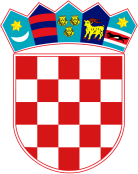 REPUBLIKA HRVATSKASREDIŠNJI DRŽAVNI URED ZA HRVATEIZVAN REPUBLIKE HRVATSKEGODIŠNJI PLAN RADA SREDIŠNJEG DRŽAVNOG UREDA ZA HRVATE IZVAN REPUBLIKE HRVATSKEza 2024. godinuPREDGOVOR DRŽAVNOG TAJNIKASredišnji državni ured za Hrvate izvan Republike Hrvatske (dalje u tekstu: Središnji državni ured) kao središnje tijelo državne uprave nadležno za područje odnosa Republike Hrvatske s Hrvatima izvan Republike Hrvatske, u 2024. godini nastavlja s provođenjem zadaća i obavljanjem poslove propisanih Zakonom o odnosima Republike Hrvatske s Hrvatima izvan Republike Hrvatske i drugim mjerodavnim aktima čije je zajedničko ishodište Ustav Republike Hrvatske i trajna obaveza Republike Hrvatske da štiti prava i interese svojih državljana koji žive i borave u inozemstvu te promiče njihove veze s domovinom.Nacionalni plan razvoja odnosa Republike Hrvatske s Hrvatima izvan Republike Hrvatske od 2021. do 2027. godine donesen je 2022. godine, kao novi akt strateškog planiranja u području odnosa Republike Hrvatske s Hrvatima izvan Republike Hrvatske s ciljem unaprjeđenja postojećeg strateško-zakonodavnog okvira. Definirani su posebni ciljevi i mjere, čijem ostvarenju će pridonositi aktivnosti iz Godišnjeg plana rada Središnjeg državnog ureda za 2024. godinu. Težit ćemo ostvarenju prioriteta definiranih Nacionalnom razvojnom strategijom, odnosno jačanju položaja Hrvata Bosne i Hercegovine i hrvatske nacionalne manjine te zajedništvu domovinske i iseljene Hrvatske i jačanju povezanosti s Hrvatima izvan Hrvatske te povratku hrvatskog iseljeništva.Nastavit ćemo se zalagati za ustavnu ravnopravnost Hrvata u BiH, kao i za unaprjeđenje njihova položaja i kvalitete svakodnevnog života te se, održavanjem bliskih veza prilikom susreta s predstavnicima Hrvata na svim razinama, zauzimati za njihova prava i interese. I nadalje ćemo podupirati projekte koji proizvode dugoročnije učinke za opstojnost hrvatskoga naroda u Bosni i Hercegovini iz područja obrazovanja i znanosti, kulture, zdravstva i poljoprivrede. Povećanje sredstva namijenjenih za projekte od strateškog značaja osigurat će financiranje posebnih projekata od interesa za hrvatski narod u Bosni i Hercegovini. Stipendiranje mladih za studij u Bosni i Hercegovini i Republici Hrvatskoj te njihovo aktivno uključivanje u društveni život, pridonijet će njihovu boljitku i opstojnosti te ukupnom razvoju susjedne nam Bosne i Hercegovine. Na području skrbi o Hrvatima u susjednim zemljama, zagovarat će se prava hrvatskog naroda prema načelu uzajamnosti, osobito u Srbiji, Sloveniji, Mađarskoj, Italiji, Austriji, Crnoj Gori, Kosovu i Sjevernoj Makedoniji. Nastavit ćemo zalaganja za ostvarenje statusa nacionalne manjine Hrvata u državama u kojima Hrvati još nemaju taj status, a praćenjem provedbe potpisanih bilateralnih sporazuma o zaštiti nacionalnih manjina unaprjeđivati njihov položaj i prava. Nastavkom financiranja projekata od strateškog značaja za hrvatsku nacionalnu manjinu pružat će se značajnija potpora najvažnijim organizacijama Hrvata s ciljem očuvanja i njegovanja hrvatskog identiteta, razvoja i stabilnosti organizacija, njihovih programa i projekata kojima se promiče pripadnost hrvatskom kulturnom zajedništvu, te istovremeno promovira Republika Hrvatska. Povećanjem sredstava namijenjenih projektima od strateškog značaja i u 2024. godini osigurana su sredstva za financiranje projekata organizacija hrvatske nacionalne manjine. Ujedno su osigurana sredstva za dodjelu većeg broja stipendija pripadničinima hrvatske nacionalne manjine i posebnih upisnih kvota za studente.Suradnja i povezanost domovinske i iseljene Hrvatske podupirat će se realizacijom postojećih i razvojem novih projekata koji su od interesa za zajednice Hrvata diljem svijeta. Jačat će se odnosi s glavnim organizacijama i udruženjima Hrvata u iseljeništvu kroz zajednički realizirane projekte. Programi dolaska u Republiku Hrvatsku za sve uzraste mladih iseljenika kroz edukativno-iskustvene projekte ljetne škole Domovina i projekta Korijeni olakšat će očuvanje i prijenos hrvatskog identiteta i tradicije na generacije koje dolaze. Povećat će se broj stipendija i posebnih upisnih kvota za studente iz iseljeništva te razvijati novi projekti jačanja globalnog hrvatskog zajedništva, ujedno važnih za očuvanje i njegovanje hrvatskog identiteta.S ciljem povratka većeg broja pripadnika hrvatskog iseljeništva/dijaspore u Republiku Hrvatsku nastavit će se stvarati pozitivno i poticajno okruženje i stvarati uvjete za olakšanje svakodnevnog života povratnika i useljenika te unaprjeđivati postojeći procesi tijela javnih vlasti u sustavu integracije. Nastavit će se s podupiranjem svih vrsta projekata koji pridonose i pospješuju proces povratka i integracije te pružanjem potpore povratnicima/useljenicima iz hrvatskog iseljeništva/dijaspore. Značajnijim povećanjem osiguranih sredstava, omogućeno je stipendiranje do sada najvećeg broja polaznika tečaja učenja hrvatskog jezika u Republici Hrvatskoj.Provođenjem besplatnih e-tečajeva hrvatskoga jezika A1 i A2 razine, na koje je koncem 2023. godine bilo upisano više od 20.000 korisnika, većinom Hrvata izvan domovine, omogućeno je učenje i napredak u poznavanju hrvatskoga jezika. Ovi besplatni tečajevi zajedno s Programom učenja hrvatskog jezika u Republici Hrvatskoj, pružaju našim sunarodnjacima konkretnu jezičnu i kulturološku pomoć i motiviraju ih na istraživanje svojih korijena te na povezivanje i dolazak u Republiku Hrvatsku. Nastavit će se s bliskom međuresornom suradnjom s relevantnim tijelima javne vlasti Republike Hrvatske u području odnosa i suradnje s Hrvatima izvan Hrvatske, kao i daljnje informiranje i senzibiliziranje cjelokupne hrvatske javnosti. Djelotvorno upravljanje promjenama i inovacijama, resursima i odnosima s ključnim partnerima, rezultirat će povećanim zadovoljstvom korisnika naših usluga. Sve aktivnosti i nastojanja  Središnjeg državnog ureda usmjerit ćemo jačanju hrvatskih zajednica izvan Republike Hrvatske, jačanju položaja i uloge Hrvata u sredinama u kojima obitavaju te njihovu uključivanju u društveni i politički život Republike Hrvatske čime će se razvijati svijest o jednom i nedjeljivom hrvatskom narodu, neovisno gdje on živi.Zvonko MilasUVODSkrb za Hrvate izvan Republike Hrvatske sastavni je dio unutarnje i vanjske politike Republike Hrvatske, a njezin strateški cilj je očuvanje, jačanje i razvoj hrvatskog zajedništva te gospodarski i opći napredak, kako Hrvata u domovini, tako i Hrvata koji žive u drugim državama.Središnji državni ured, središnje je tijelo državne uprave mjerodavno za područje odnosa između Republike Hrvatske i Hrvata izvan Republike Hrvatske.Središnji državni ured izrađuje Godišnji plan rada sukladno:članku 24. Uredbe o općim pravilima za unutarnje ustrojstvo tijela Državne uprave (Narodne novine, broj 70/19)članku 10. stavku 1. točki 4. Zakona o pravu na pristup informacijama (Narodne novine, broj 25/13, 85/15 i 69/22) članku 7. stavku 1. Zakona o sustavu unutarnjih kontrola u javnom sektoru (Narodne novine, broj 78/15 i 102/19)Djelokrug radaSredišnji državni ured obavlja upravne i druge poslove koji se odnose na područje odnosa između Republike Hrvatske i Hrvata izvan Republike Hrvatske i to osobito poslove na zaštiti prava i interesa Hrvata izvan Republike Hrvatske, zalaganje za očuvanje i jačanje identiteta Hrvata izvan Republike Hrvatske; uspostavljanje, održavanje i promicanje veza s Hrvatima izvan Republike Hrvatske te jačanje suradnje s Hrvatima izvan Republike Hrvatske. Središnji državni ured je i koordinacijsko tijelo koje koordinira i nadzire aktivnosti između tijela državne uprave i drugih nositelja suradnje s Hrvatima izvan Republike Hrvatske te u suradnji s drugim tijelima državne uprave obavlja poslove koji se odnose na stvaranje uvjeta za povratak iseljenika/dijaspore u Republiku Hrvatsku i njihovo uključivanje u gospodarski i društveni život u Republici Hrvatskoj; predlaže politiku poticanja i pomoći povratka i useljavanja; provodi mjere i programe za integraciju Hrvata povratnika i useljenika; pruža pomoć u poduzetničkim ulaganjima; pruža gospodarsku potporu povratku i održivom opstanku Hrvata kao konstitutivnog naroda u Bosni i Hercegovini te drugim hrvatskim zajednicama prema potrebi.Središnji državni ured mjerodavan je za provođenje Strategije o odnosima Republike Hrvatske s Hrvatima izvan Republike Hrvatske (dalje u tekstu: Strategija) i predlaganje projekata i provedbenih planova, kao i za nadzor njihove provedbe; vođenje propisanih evidencija o Hrvatima izvan Republike Hrvatske; planiranje i osiguravanje financijskih sredstava za programe i projekte Hrvatima izvan Republike Hrvatske i druge poslove propisane posebnim zakonom.VizijaOstvaren visok stupanj razvoja odnosa s Hrvatima izvan Republike Hrvatske uz moderan sustav usluga koji odgovara njihovim potrebama te time pridonosi jačanju zajedništva hrvatskoga naroda u svrhu ukupnog razvoja i napretka Republike Hrvatske na dobrobit svih njezinih građana.MisijaZaštita prava i interesa Hrvata izvan Republike Hrvatske te skrb za očuvanje i jačanje njihovog identiteta i prosperiteta; rad na uspostavljanju, održavanju i promicanju veza s Hrvatima izvan Republike Hrvatske; razvoj suradnje s Republikom Hrvatskom te stvaranje poticajnog okruženja i uvjeta za povratak iseljenika/dijaspore u Republiku Hrvatsku i njihovo uključivanje u gospodarski i društveni život u Republici Hrvatskoj.KONTEKSTHrvati izvan Republike Hrvatske su Hrvati u Bosni i Hercegovini kao ravnopravan, suveren i konstitutivan narod (Hrvati u Bosni i Hercegovini), pripadnici hrvatske nacionalne manjine u europskim zemljama (hrvatska nacionalna manjina), te Hrvati iseljeni u prekooceanske i europske zemlje i njihovi potomci (hrvatsko iseljeništvo/dijaspora).Imajući u vidu složenost i političko značenje uređivanja odnosa Republike Hrvatske kao matične države s Hrvatima izvan Republike Hrvatske, Vlada Republike Hrvatske, 2011. godine donijela je Zaključak kojim se prihvaća Strategija o odnosima Republike Hrvatske s Hrvatima izvan Republike Hrvatske. U smislu Zakona o strateškom planiranju i upravljanju razvojem Republike Hrvatske (Narodne novine, broj 123/17) i povezanih koherentnih akata u vezi strateškog planiranja, Strategija je srednjoročni akt strateškog planiranja kojim su adresirani najvažniji izazovi postavljeni pred Republiku Hrvatsku u području odnosa s Hrvatima izvan Republike Hrvatske od kojih su mnogi aktualni i danas. Nadalje, s ciljem unapređenja javne politike u području odnosa Republike Hrvatske s Hrvatima izvan Republike Hrvatske, sukladno odredbama Zakona o sustavu strateškog planiranja i upravljanja razvojem Republike Hrvatske, Vlada Republike Hrvatske u srpnju 2022. godine donijela je Odluku o donošenju Nacionalnog plana razvoja odnosa Republike Hrvatske s Hrvatima izvan Republike Hrvatske do 2027. godine (dalje u tekstu: Nacionalni plan) i pripadajućeg Akcijskog plana za provedbu Nacionalnog plana koji predstavljaju (novi) srednjoročni akt strateškog planiranja u području odnosa Republike Hrvatske s Hrvatima izvan Republike Hrvatske. Nacionalnim planom razvoja kao srednjoročnim aktom strateškog planiranja pobliže se definira provedba dva strateška cilja iz Nacionalne razvojne strategije Republike Hrvatske, u kojoj su Hrvati izvan Republike Hrvatske prepoznati kao važan čimbenik u ostvarenju Globalne prepoznatljivosti i jačanja međunarodnog položaja i uloge Hrvatske te Demografskoj revitalizaciji i boljem položaju obitelji, čime se ujedno održava kontinuitet postojanja i provedbe aktivnih politika Vlade Republike Hrvatske u području odnosa s Hrvatima izvan Hrvatske koje su utemeljene u čl. 10. Ustava Republike Hrvatske.Kao i do sada, posebna pozornost posvetit će se potrebama hrvatskog naroda u Bosni i Hercegovini te skrbi o očuvanju ustavnog položaja Hrvata u Bosni i Hercegovini, provedbi postojećih međunarodnih sporazuma, kao i sklapanju novih, a sve u svrhu opstanka, ostanka i zaštite hrvatskoga naroda u Bosni i Hercegovini. Potpora povratku i ostanku Hrvata u Bosni i Hercegovini, te očuvanje njihove pune ravnopravnosti od strateškog su interesa za Republiku Hrvatsku. Isto tako, interes je Republike Hrvatske unaprjeđivati dobrosusjedske odnose s Bosnom i Hercegovinom i podupirati Bosnu i Hercegovinu na putu euroatlantskih integracija, a hrvatskom narodu osigurati kvalitetnije uvjete života.Velika važnost pridavat će se i nadalje sustavnoj brizi o statusu hrvatske nacionalne manjine u europskim državama i ostvarivanju njenih manjinskih prava u skladu s međunarodnim pravom, postojećim međunarodnim ugovorima i sporazumima o zaštiti hrvatske manjinske zajednice te osobito na praćenju provedbe tih akata. Provodeći postojeće i sklapajući nove dvostrane ugovore, zalagat će se za ispunjavanje standarda i uvažavanje uzajamnosti, kako bi se osigurao opstanak i zaštitila prava za hrvatsku nacionalnu manjinu u europskim zemljama kakva uživaju nacionalne manjine u Republici Hrvatskoj.U području odnosa s hrvatskim iseljeništvom u prekomorskim i europskim državama, najveći izazov ogleda se u općim globalizacijskim procesima koji predstavljaju najveće prepreke u ostvarivanju specifičnog cilja povezanog s hrvatskim iseljeništvom, a taj je očuvanje nacionalnog identiteta te jačanje svih oblika odnosa između iseljene i domovinske Hrvatske. U tom smislu osobito područje aktivnosti bit će jačanje zajedništva domovinske i iseljene Hrvatske te promicanje interesa Hrvata izvan Republike Hrvatske. Među navedene izazove ubraja se i daljnja skrb o učenju i poučavanju hrvatskog jezika i kulture unaprjeđivanjem sustava poučavanja hrvatskog kao drugog, stranog i nasljednog jezika kako bi se olakšala suradnja, integracija i afirmacija hrvatskih iseljenika u Republici Hrvatskoj.U kontekstu povratka hrvatskih iseljenika i njihovih potomaka u Republiku Hrvatsku velike izazove predstavlja heterogenost iseljenika koji se međusobno razlikuju prema položaju i statusu u domicilnim državama, statusnom položaju u smislu hrvatskog državljanstva, ekonomskom standardu i životnom okruženju te emotivnoj percepciji prema Republici Hrvatskoj. Unatoč navedenom, povratak i useljavanje hrvatskih iseljenika i njihovih potomaka u Republiku Hrvatsku ostaje trajan cilj u ostvarenju kojega će se provoditi niz mjera te poticati pozitivno okruženje, dolazak i boravak u Hrvatskoj, te programi i projekti koji će unaprijediti sustav integracije u hrvatsko društvo.Provođenjem aktivnosti iz Godišnjeg plana rada osigurat će se realizacija mjera i ostvarenje ciljeva zadanih Provedbenim programom kao kratkoročnim aktom strateškog planiranja čime se nastoji odgovoriti na izazove opisane Nacionalnim planom i Strategijom, a koji su ujedno povezani s Programom Vlade Republike Hrvatske.Za provedbu aktivnosti iz Godišnjeg plana rada Središnji državni ured osigurao je 27.813.407,00 eura u Državnom proračunu Republike Hrvatske za 2024. godinu i projekcijama za 2025. i 2026. godinu.Detaljni prikaz mjera, aktivnosti, pokazatelja te nadležnosti za provedbu kao i rokova i planiranih iznosa financijskih sredstava i aktivnosti u proračunu razrađen je u tablici koja je sastavni dio Godišnjeg plana rada.ORGANIZACIJSKA STRUKTURA SREDIŠNJEG DRŽAVNOG UREDA ZA HRVATE IZVAN REPUBLIKE HRVATSKE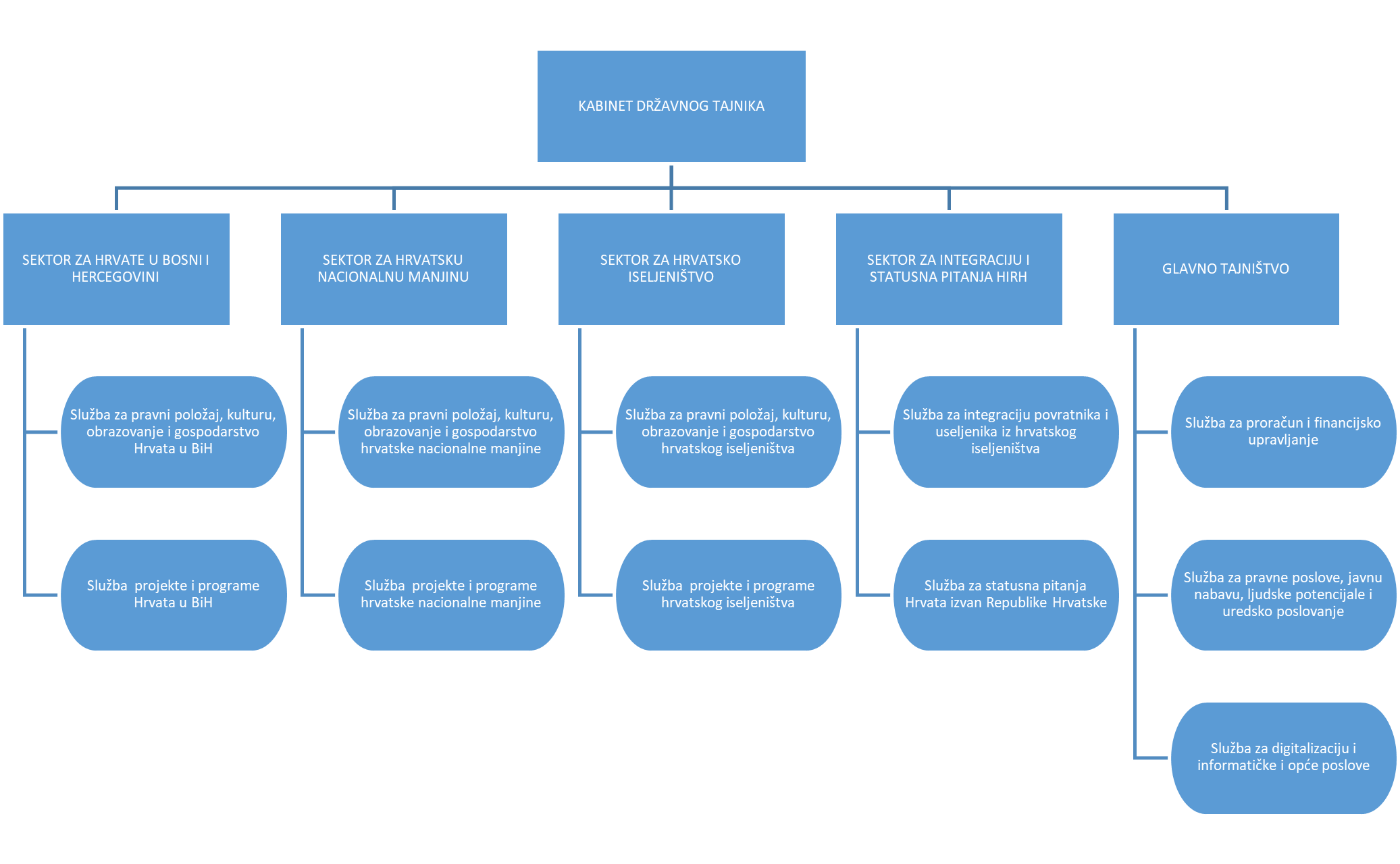 AGENCIJE, USTANOVE I/ILI TRGOVAČKA DRUŠTVA Pod upravnom nadležnošću Središnjeg državnog ureda nalazi se Hrvatska matica iseljenika kao ustanova čiji je osnivač Republika Hrvatska. Osnivačka prava u ime osnivača obavlja Središnji državni ured, kao središnje tijelo državne uprave nadležno za područje odnosa Republike Hrvatske s Hrvatima izvan Republike Hrvatske. Djelatnost Hrvatske matice iseljenika je očuvanje i razvoj hrvatskog nacionalnog, jezičnog i kulturnog identiteta Hrvata izvan Republike Hrvatske. Hrvatska matica iseljenika organizira i provodi kulturne, znanstvene, obrazovne, športske, nakladničke, informativne i ostale aktivnosti u Republici Hrvatskoj i u inozemstvu, namijenjene Hrvatima izvan Republike Hrvatske; izdaje časopise, knjige, druge publikacije i audio-vizualna djela; organizira kulturne, umjetničke i športske priredbe od značaja za Hrvate izvan Republike Hrvatske; njeguje i potiče suradnju s Hrvatima izvan Republike Hrvatske u području svog djelovanja.MJERE I AKTIVNOSTIKLASA: 001-01/23-01/15URBROJ:537-02/1-23-1Zagreb, 29. prosinca 2023. godine													DRŽAVNI TAJNIKZvonko MilasTablični prikaz mjera i aktivnosti iz godišnjeg plana radaTablični prikaz mjera i aktivnosti iz godišnjeg plana radaTablični prikaz mjera i aktivnosti iz godišnjeg plana radaTablični prikaz mjera i aktivnosti iz godišnjeg plana radaTablični prikaz mjera i aktivnosti iz godišnjeg plana radaTablični prikaz mjera i aktivnosti iz godišnjeg plana radaTablični prikaz mjera i aktivnosti iz godišnjeg plana radaTablični prikaz mjera i aktivnosti iz godišnjeg plana radaTablični prikaz mjera i aktivnosti iz godišnjeg plana radaTablični prikaz mjera i aktivnosti iz godišnjeg plana radaTablični prikaz mjera i aktivnosti iz godišnjeg plana radaTablični prikaz mjera i aktivnosti iz godišnjeg plana radaTablični prikaz mjera i aktivnosti iz godišnjeg plana radaTablični prikaz mjera i aktivnosti iz godišnjeg plana radaTablični prikaz mjera i aktivnosti iz godišnjeg plana radaTablični prikaz mjera i aktivnosti iz godišnjeg plana radaTablični prikaz mjera i aktivnosti iz godišnjeg plana radaTablični prikaz mjera i aktivnosti iz godišnjeg plana radaTablični prikaz mjera i aktivnosti iz godišnjeg plana radaTablični prikaz mjera i aktivnosti iz godišnjeg plana radaTablični prikaz mjera i aktivnosti iz godišnjeg plana radaTablični prikaz mjera i aktivnosti iz godišnjeg plana radaTablični prikaz mjera i aktivnosti iz godišnjeg plana radaTablični prikaz mjera i aktivnosti iz godišnjeg plana radaTablični prikaz mjera i aktivnosti iz godišnjeg plana radaTablični prikaz mjera i aktivnosti iz godišnjeg plana radaTablični prikaz mjera i aktivnosti iz godišnjeg plana radaTablični prikaz mjera i aktivnosti iz godišnjeg plana radaTablični prikaz mjera i aktivnosti iz godišnjeg plana radaTablični prikaz mjera i aktivnosti iz godišnjeg plana radaTablični prikaz mjera i aktivnosti iz godišnjeg plana radaTablični prikaz mjera i aktivnosti iz godišnjeg plana radaNOSITELJ IZRADE AKTA: NOSITELJ IZRADE AKTA: NOSITELJ IZRADE AKTA: NOSITELJ IZRADE AKTA: SREDIŠNJI DRŽAVNI URED ZA HRVATE IZVAN REPUBLIKE HRVATSKESREDIŠNJI DRŽAVNI URED ZA HRVATE IZVAN REPUBLIKE HRVATSKESREDIŠNJI DRŽAVNI URED ZA HRVATE IZVAN REPUBLIKE HRVATSKESREDIŠNJI DRŽAVNI URED ZA HRVATE IZVAN REPUBLIKE HRVATSKESREDIŠNJI DRŽAVNI URED ZA HRVATE IZVAN REPUBLIKE HRVATSKERazdoblje važenja akta: Razdoblje važenja akta: 20242024202420242024NOSITELJ IZRADE AKTA: NOSITELJ IZRADE AKTA: NOSITELJ IZRADE AKTA: NOSITELJ IZRADE AKTA: SREDIŠNJI DRŽAVNI URED ZA HRVATE IZVAN REPUBLIKE HRVATSKESREDIŠNJI DRŽAVNI URED ZA HRVATE IZVAN REPUBLIKE HRVATSKESREDIŠNJI DRŽAVNI URED ZA HRVATE IZVAN REPUBLIKE HRVATSKESREDIŠNJI DRŽAVNI URED ZA HRVATE IZVAN REPUBLIKE HRVATSKESREDIŠNJI DRŽAVNI URED ZA HRVATE IZVAN REPUBLIKE HRVATSKEGodina izrade, izmjene ili dopune  akta: Godina izrade, izmjene ili dopune  akta: 20242024202420242024Redni brojNaziv mjereSvrha provedbe mjereNadležnost za provedbu mjereNadležnost za provedbu mjerePokazatelj rezultata mjerePočetna vrijednost pokazatelja rezultata 
(2020. godina)Ciljana vrijednost pokazatelja rezultataAktivnosti Aktivnosti Nadležnost za provedbu  aktivnostiNadležnost za provedbu  aktivnostiRok provedbe aktivnosti 
(datum)Izvor financiranja (aktivnost u Proračunu)Iznos planiran u Proračunu1Unaprjeđenje položaja i kvalitete života Hrvata u BiHProvedbom ove mjere, putem nekoliko aktivnosti doprinosit će se unaprjeđenju položaja i kvalitete života Hrvata, kao jednog od tri konstitutivna naroda u BiH, te poticati njihov održivi opstanak i ostanak u BiH. načelnica
Sektor za Hrvate u Bosni i Hercegovininačelnica
Sektor za Hrvate u Bosni i HercegoviniBroj susreta u BiH1050
Održavanje susreta predstavnika SDUHIRH-a s predstavnicima tijela javne vlasti na svim razinama u BiH 



Javni natječaj SDUHIRH-a za dodjelu stipendija studentima - Hrvatima u BiH za studij u BiH



Organizacija stručnih usavršavanja, seminara i radionica za Hrvate u BiH 
Održavanje susreta predstavnika SDUHIRH-a s predstavnicima tijela javne vlasti na svim razinama u BiH 



Javni natječaj SDUHIRH-a za dodjelu stipendija studentima - Hrvatima u BiH za studij u BiH



Organizacija stručnih usavršavanja, seminara i radionica za Hrvate u BiH 
Kabinet državnog tajnika/
Služba za pravni položaj, kulturu, obrazovanje i gospodarstvo Hrvata u Bosni i Hercegovini

Služba za projekte i programe Hrvata u Bosni i Hercegovini

Služba za pravni položaj, kulturu, obrazovanje i gospodarstvo Hrvata u Bosni i Hercegovini
Kabinet državnog tajnika/
Služba za pravni položaj, kulturu, obrazovanje i gospodarstvo Hrvata u Bosni i Hercegovini

Služba za projekte i programe Hrvata u Bosni i Hercegovini

Služba za pravni položaj, kulturu, obrazovanje i gospodarstvo Hrvata u Bosni i Hercegovini


31. prosinac 2024.




prosinac 2024.



31. prosinac 2024.

 A862007
Stipendije za studente i učenike pripadnike hrvatskog naroda izvan RH
A862026
Organiziranje stručnih seminara i radionica za Hrvate izvan RH1.507.500,001Unaprjeđenje položaja i kvalitete života Hrvata u BiHProvedbom ove mjere, putem nekoliko aktivnosti doprinosit će se unaprjeđenju položaja i kvalitete života Hrvata, kao jednog od tri konstitutivna naroda u BiH, te poticati njihov održivi opstanak i ostanak u BiH. načelnica
Sektor za Hrvate u Bosni i Hercegovininačelnica
Sektor za Hrvate u Bosni i HercegoviniBroj stipendija za studij u BiH4001000
Održavanje susreta predstavnika SDUHIRH-a s predstavnicima tijela javne vlasti na svim razinama u BiH 



Javni natječaj SDUHIRH-a za dodjelu stipendija studentima - Hrvatima u BiH za studij u BiH



Organizacija stručnih usavršavanja, seminara i radionica za Hrvate u BiH 
Održavanje susreta predstavnika SDUHIRH-a s predstavnicima tijela javne vlasti na svim razinama u BiH 



Javni natječaj SDUHIRH-a za dodjelu stipendija studentima - Hrvatima u BiH za studij u BiH



Organizacija stručnih usavršavanja, seminara i radionica za Hrvate u BiH 
Kabinet državnog tajnika/
Služba za pravni položaj, kulturu, obrazovanje i gospodarstvo Hrvata u Bosni i Hercegovini

Služba za projekte i programe Hrvata u Bosni i Hercegovini

Služba za pravni položaj, kulturu, obrazovanje i gospodarstvo Hrvata u Bosni i Hercegovini
Kabinet državnog tajnika/
Služba za pravni položaj, kulturu, obrazovanje i gospodarstvo Hrvata u Bosni i Hercegovini

Služba za projekte i programe Hrvata u Bosni i Hercegovini

Služba za pravni položaj, kulturu, obrazovanje i gospodarstvo Hrvata u Bosni i Hercegovini


31. prosinac 2024.




prosinac 2024.



31. prosinac 2024.

 A862007
Stipendije za studente i učenike pripadnike hrvatskog naroda izvan RH
A862026
Organiziranje stručnih seminara i radionica za Hrvate izvan RH1.507.500,001Unaprjeđenje položaja i kvalitete života Hrvata u BiHProvedbom ove mjere, putem nekoliko aktivnosti doprinosit će se unaprjeđenju položaja i kvalitete života Hrvata, kao jednog od tri konstitutivna naroda u BiH, te poticati njihov održivi opstanak i ostanak u BiH. načelnica
Sektor za Hrvate u Bosni i Hercegovininačelnica
Sektor za Hrvate u Bosni i HercegoviniBroj organiziranih događanja 02
Održavanje susreta predstavnika SDUHIRH-a s predstavnicima tijela javne vlasti na svim razinama u BiH 



Javni natječaj SDUHIRH-a za dodjelu stipendija studentima - Hrvatima u BiH za studij u BiH



Organizacija stručnih usavršavanja, seminara i radionica za Hrvate u BiH 
Održavanje susreta predstavnika SDUHIRH-a s predstavnicima tijela javne vlasti na svim razinama u BiH 



Javni natječaj SDUHIRH-a za dodjelu stipendija studentima - Hrvatima u BiH za studij u BiH



Organizacija stručnih usavršavanja, seminara i radionica za Hrvate u BiH 
Kabinet državnog tajnika/
Služba za pravni položaj, kulturu, obrazovanje i gospodarstvo Hrvata u Bosni i Hercegovini

Služba za projekte i programe Hrvata u Bosni i Hercegovini

Služba za pravni položaj, kulturu, obrazovanje i gospodarstvo Hrvata u Bosni i Hercegovini
Kabinet državnog tajnika/
Služba za pravni položaj, kulturu, obrazovanje i gospodarstvo Hrvata u Bosni i Hercegovini

Služba za projekte i programe Hrvata u Bosni i Hercegovini

Služba za pravni položaj, kulturu, obrazovanje i gospodarstvo Hrvata u Bosni i Hercegovini


31. prosinac 2024.




prosinac 2024.



31. prosinac 2024.

 A862007
Stipendije za studente i učenike pripadnike hrvatskog naroda izvan RH
A862026
Organiziranje stručnih seminara i radionica za Hrvate izvan RH1.507.500,00Tablični prikaz mjera i aktivnosti iz godišnjeg plana radaTablični prikaz mjera i aktivnosti iz godišnjeg plana radaTablični prikaz mjera i aktivnosti iz godišnjeg plana radaTablični prikaz mjera i aktivnosti iz godišnjeg plana radaTablični prikaz mjera i aktivnosti iz godišnjeg plana radaTablični prikaz mjera i aktivnosti iz godišnjeg plana radaTablični prikaz mjera i aktivnosti iz godišnjeg plana radaTablični prikaz mjera i aktivnosti iz godišnjeg plana radaTablični prikaz mjera i aktivnosti iz godišnjeg plana radaTablični prikaz mjera i aktivnosti iz godišnjeg plana radaTablični prikaz mjera i aktivnosti iz godišnjeg plana radaTablični prikaz mjera i aktivnosti iz godišnjeg plana radaTablični prikaz mjera i aktivnosti iz godišnjeg plana radaTablični prikaz mjera i aktivnosti iz godišnjeg plana radaTablični prikaz mjera i aktivnosti iz godišnjeg plana radaTablični prikaz mjera i aktivnosti iz godišnjeg plana radaTablični prikaz mjera i aktivnosti iz godišnjeg plana radaTablični prikaz mjera i aktivnosti iz godišnjeg plana radaTablični prikaz mjera i aktivnosti iz godišnjeg plana radaTablični prikaz mjera i aktivnosti iz godišnjeg plana radaTablični prikaz mjera i aktivnosti iz godišnjeg plana radaTablični prikaz mjera i aktivnosti iz godišnjeg plana radaTablični prikaz mjera i aktivnosti iz godišnjeg plana radaTablični prikaz mjera i aktivnosti iz godišnjeg plana radaTablični prikaz mjera i aktivnosti iz godišnjeg plana radaTablični prikaz mjera i aktivnosti iz godišnjeg plana radaTablični prikaz mjera i aktivnosti iz godišnjeg plana radaTablični prikaz mjera i aktivnosti iz godišnjeg plana radaTablični prikaz mjera i aktivnosti iz godišnjeg plana radaTablični prikaz mjera i aktivnosti iz godišnjeg plana radaTablični prikaz mjera i aktivnosti iz godišnjeg plana radaTablični prikaz mjera i aktivnosti iz godišnjeg plana radaNOSITELJ IZRADE AKTA: NOSITELJ IZRADE AKTA: NOSITELJ IZRADE AKTA: NOSITELJ IZRADE AKTA: SREDIŠNJI DRŽAVNI URED ZA HRVATE IZVAN REPUBLIKE HRVATSKESREDIŠNJI DRŽAVNI URED ZA HRVATE IZVAN REPUBLIKE HRVATSKESREDIŠNJI DRŽAVNI URED ZA HRVATE IZVAN REPUBLIKE HRVATSKESREDIŠNJI DRŽAVNI URED ZA HRVATE IZVAN REPUBLIKE HRVATSKESREDIŠNJI DRŽAVNI URED ZA HRVATE IZVAN REPUBLIKE HRVATSKERazdoblje važenja akta: Razdoblje važenja akta: 20242024202420242024NOSITELJ IZRADE AKTA: NOSITELJ IZRADE AKTA: NOSITELJ IZRADE AKTA: NOSITELJ IZRADE AKTA: SREDIŠNJI DRŽAVNI URED ZA HRVATE IZVAN REPUBLIKE HRVATSKESREDIŠNJI DRŽAVNI URED ZA HRVATE IZVAN REPUBLIKE HRVATSKESREDIŠNJI DRŽAVNI URED ZA HRVATE IZVAN REPUBLIKE HRVATSKESREDIŠNJI DRŽAVNI URED ZA HRVATE IZVAN REPUBLIKE HRVATSKESREDIŠNJI DRŽAVNI URED ZA HRVATE IZVAN REPUBLIKE HRVATSKEGodina izrade, izmjene ili dopune  akta: Godina izrade, izmjene ili dopune  akta: 20242024202420242024Redni brojNaziv mjereSvrha provedbe mjereNadležnost za provedbu mjereNadležnost za provedbu mjerePokazatelj rezultata mjerePočetna vrijednost pokazatelja rezultata 
(2020. godina)Ciljana vrijednost pokazatelja rezultataAktivnosti Aktivnosti Nadležnost za provedbu  aktivnostiNadležnost za provedbu  aktivnostiRok provedbe aktivnosti 
(datum)Izvor financiranja (aktivnost u Proračunu)Iznos planiran u Proračunu2Unaprjeđenje statusa i položaja hrvatske nacionalne manjineSa svrhom zaštite i unaprjeđenja prava, statusa i položaja pripadnika hrvatske nacionalne manjine kontinuirano će se provoditi brojne aktivnosti u Hrvatskoj i državama u kojima žive pripadnici hrvatske nacionalne manjine.načelnica
Sektor za hrvatsku nacionalnu manjinunačelnica
Sektor za hrvatsku nacionalnu manjinuBroj sjednica MMO-a02

Održavanje sjednica Međuvladinih mješovitih odbora



Održavanje susreta predstavnika SDUHIRH-a s predstavnicima tijela javne vlasti u državama u kojima žive pripadnici HNM

Održavanje stručnih usavršavanja, seminara i radionica za pripadnike hrvatske nacionalne manjine 

Održavanje sjednica Međuvladinih mješovitih odbora



Održavanje susreta predstavnika SDUHIRH-a s predstavnicima tijela javne vlasti u državama u kojima žive pripadnici HNM

Održavanje stručnih usavršavanja, seminara i radionica za pripadnike hrvatske nacionalne manjine 
Kabinet državnog tajnika/
Služba za pravni položaj, kulturu, obrazovanje i gospodarstvo hrvatske nacionalne manjine


Služba za pravni položaj, kulturu, obrazovanje i gospodarstvo hrvatske nacionalne manjine
Kabinet državnog tajnika/
Služba za pravni položaj, kulturu, obrazovanje i gospodarstvo hrvatske nacionalne manjine


Služba za pravni položaj, kulturu, obrazovanje i gospodarstvo hrvatske nacionalne manjine31. prosinac 2024.



31. prosinac 2024.



31. prosinac 2024.A8620024
Međuvladini mješoviti odbori9.000,002Unaprjeđenje statusa i položaja hrvatske nacionalne manjineSa svrhom zaštite i unaprjeđenja prava, statusa i položaja pripadnika hrvatske nacionalne manjine kontinuirano će se provoditi brojne aktivnosti u Hrvatskoj i državama u kojima žive pripadnici hrvatske nacionalne manjine.načelnica
Sektor za hrvatsku nacionalnu manjinunačelnica
Sektor za hrvatsku nacionalnu manjinuBroj susreta u 12 europskih država311

Održavanje sjednica Međuvladinih mješovitih odbora



Održavanje susreta predstavnika SDUHIRH-a s predstavnicima tijela javne vlasti u državama u kojima žive pripadnici HNM

Održavanje stručnih usavršavanja, seminara i radionica za pripadnike hrvatske nacionalne manjine 

Održavanje sjednica Međuvladinih mješovitih odbora



Održavanje susreta predstavnika SDUHIRH-a s predstavnicima tijela javne vlasti u državama u kojima žive pripadnici HNM

Održavanje stručnih usavršavanja, seminara i radionica za pripadnike hrvatske nacionalne manjine 
Kabinet državnog tajnika/
Služba za pravni položaj, kulturu, obrazovanje i gospodarstvo hrvatske nacionalne manjine


Služba za pravni položaj, kulturu, obrazovanje i gospodarstvo hrvatske nacionalne manjine
Kabinet državnog tajnika/
Služba za pravni položaj, kulturu, obrazovanje i gospodarstvo hrvatske nacionalne manjine


Služba za pravni položaj, kulturu, obrazovanje i gospodarstvo hrvatske nacionalne manjine31. prosinac 2024.



31. prosinac 2024.



31. prosinac 2024.A8620024
Međuvladini mješoviti odbori9.000,002Unaprjeđenje statusa i položaja hrvatske nacionalne manjineSa svrhom zaštite i unaprjeđenja prava, statusa i položaja pripadnika hrvatske nacionalne manjine kontinuirano će se provoditi brojne aktivnosti u Hrvatskoj i državama u kojima žive pripadnici hrvatske nacionalne manjine.načelnica
Sektor za hrvatsku nacionalnu manjinunačelnica
Sektor za hrvatsku nacionalnu manjinuBroj organiziranih događanja 03

Održavanje sjednica Međuvladinih mješovitih odbora



Održavanje susreta predstavnika SDUHIRH-a s predstavnicima tijela javne vlasti u državama u kojima žive pripadnici HNM

Održavanje stručnih usavršavanja, seminara i radionica za pripadnike hrvatske nacionalne manjine 

Održavanje sjednica Međuvladinih mješovitih odbora



Održavanje susreta predstavnika SDUHIRH-a s predstavnicima tijela javne vlasti u državama u kojima žive pripadnici HNM

Održavanje stručnih usavršavanja, seminara i radionica za pripadnike hrvatske nacionalne manjine 
Kabinet državnog tajnika/
Služba za pravni položaj, kulturu, obrazovanje i gospodarstvo hrvatske nacionalne manjine


Služba za pravni položaj, kulturu, obrazovanje i gospodarstvo hrvatske nacionalne manjine
Kabinet državnog tajnika/
Služba za pravni položaj, kulturu, obrazovanje i gospodarstvo hrvatske nacionalne manjine


Služba za pravni položaj, kulturu, obrazovanje i gospodarstvo hrvatske nacionalne manjine31. prosinac 2024.



31. prosinac 2024.



31. prosinac 2024.A8620024
Međuvladini mješoviti odbori9.000,003Zalaganje za interese hrvatskog iseljeništva/dijasporeZalaganjem za interese hrvatskih iseljenika doprinosit će se vidljivosti značaja hrvatskih iseljeničkih zajednica i pozitivnoj percepciji Hrvatske u inozemstvu. načelnica
Sektor za hrvatsko iseljeništvonačelnica
Sektor za hrvatsko iseljeništvoBroj susreta u državama iseljenika415Održavanje susreta predstavnika SDUHIRH-a s predstavnicima tijela javne vlasti u državama u kojima žive pripadnici hrvatskog iseljeništva/dijaspore
Održavanje stručnih usavršavanja, seminara i radionica za pripadnike hrvatskog iseljeništva/dijaspore
Provedba projekata kojima se osnažuje nacionalna marka u državama hrvatskog iseljeništva/dijasporeOdržavanje susreta predstavnika SDUHIRH-a s predstavnicima tijela javne vlasti u državama u kojima žive pripadnici hrvatskog iseljeništva/dijaspore
Održavanje stručnih usavršavanja, seminara i radionica za pripadnike hrvatskog iseljeništva/dijaspore
Provedba projekata kojima se osnažuje nacionalna marka u državama hrvatskog iseljeništva/dijaspore
Kabinet državnog tajnika/
Služba za pravni položaj, kulturu, obrazovanje i gospodarstvo hrvatskog iseljeništva


Služba za pravni položaj, kulturu, obrazovanje i gospodarstvo hrvatskog iseljeništva
Kabinet državnog tajnika/
Služba za pravni položaj, kulturu, obrazovanje i gospodarstvo hrvatskog iseljeništva


Služba za pravni položaj, kulturu, obrazovanje i gospodarstvo hrvatskog iseljeništva31. prosinac 2024.




31. prosinac 2024.



31. prosinac 2024.A862028
Potpora učenju hrvatskoga jezika za hrvatsko iseljeništvo i hrvatsku manjinu u inozemstvu
A862026
Organiziranje stručnih seminara i radionica za HIRH25.000,003Zalaganje za interese hrvatskog iseljeništva/dijasporeZalaganjem za interese hrvatskih iseljenika doprinosit će se vidljivosti značaja hrvatskih iseljeničkih zajednica i pozitivnoj percepciji Hrvatske u inozemstvu. načelnica
Sektor za hrvatsko iseljeništvonačelnica
Sektor za hrvatsko iseljeništvoBroj organiziranih događanja 04Održavanje susreta predstavnika SDUHIRH-a s predstavnicima tijela javne vlasti u državama u kojima žive pripadnici hrvatskog iseljeništva/dijaspore
Održavanje stručnih usavršavanja, seminara i radionica za pripadnike hrvatskog iseljeništva/dijaspore
Provedba projekata kojima se osnažuje nacionalna marka u državama hrvatskog iseljeništva/dijasporeOdržavanje susreta predstavnika SDUHIRH-a s predstavnicima tijela javne vlasti u državama u kojima žive pripadnici hrvatskog iseljeništva/dijaspore
Održavanje stručnih usavršavanja, seminara i radionica za pripadnike hrvatskog iseljeništva/dijaspore
Provedba projekata kojima se osnažuje nacionalna marka u državama hrvatskog iseljeništva/dijaspore
Kabinet državnog tajnika/
Služba za pravni položaj, kulturu, obrazovanje i gospodarstvo hrvatskog iseljeništva


Služba za pravni položaj, kulturu, obrazovanje i gospodarstvo hrvatskog iseljeništva
Kabinet državnog tajnika/
Služba za pravni položaj, kulturu, obrazovanje i gospodarstvo hrvatskog iseljeništva


Služba za pravni položaj, kulturu, obrazovanje i gospodarstvo hrvatskog iseljeništva31. prosinac 2024.




31. prosinac 2024.



31. prosinac 2024.A862028
Potpora učenju hrvatskoga jezika za hrvatsko iseljeništvo i hrvatsku manjinu u inozemstvu
A862026
Organiziranje stručnih seminara i radionica za HIRH25.000,003Zalaganje za interese hrvatskog iseljeništva/dijasporeZalaganjem za interese hrvatskih iseljenika doprinosit će se vidljivosti značaja hrvatskih iseljeničkih zajednica i pozitivnoj percepciji Hrvatske u inozemstvu. načelnica
Sektor za hrvatsko iseljeništvonačelnica
Sektor za hrvatsko iseljeništvoBroj provedenih projekata09Održavanje susreta predstavnika SDUHIRH-a s predstavnicima tijela javne vlasti u državama u kojima žive pripadnici hrvatskog iseljeništva/dijaspore
Održavanje stručnih usavršavanja, seminara i radionica za pripadnike hrvatskog iseljeništva/dijaspore
Provedba projekata kojima se osnažuje nacionalna marka u državama hrvatskog iseljeništva/dijasporeOdržavanje susreta predstavnika SDUHIRH-a s predstavnicima tijela javne vlasti u državama u kojima žive pripadnici hrvatskog iseljeništva/dijaspore
Održavanje stručnih usavršavanja, seminara i radionica za pripadnike hrvatskog iseljeništva/dijaspore
Provedba projekata kojima se osnažuje nacionalna marka u državama hrvatskog iseljeništva/dijaspore
Kabinet državnog tajnika/
Služba za pravni položaj, kulturu, obrazovanje i gospodarstvo hrvatskog iseljeništva


Služba za pravni položaj, kulturu, obrazovanje i gospodarstvo hrvatskog iseljeništva
Kabinet državnog tajnika/
Služba za pravni položaj, kulturu, obrazovanje i gospodarstvo hrvatskog iseljeništva


Služba za pravni položaj, kulturu, obrazovanje i gospodarstvo hrvatskog iseljeništva31. prosinac 2024.




31. prosinac 2024.



31. prosinac 2024.A862028
Potpora učenju hrvatskoga jezika za hrvatsko iseljeništvo i hrvatsku manjinu u inozemstvu
A862026
Organiziranje stručnih seminara i radionica za HIRH25.000,00Tablični prikaz mjera i aktivnosti iz godišnjeg plana radaTablični prikaz mjera i aktivnosti iz godišnjeg plana radaTablični prikaz mjera i aktivnosti iz godišnjeg plana radaTablični prikaz mjera i aktivnosti iz godišnjeg plana radaTablični prikaz mjera i aktivnosti iz godišnjeg plana radaTablični prikaz mjera i aktivnosti iz godišnjeg plana radaTablični prikaz mjera i aktivnosti iz godišnjeg plana radaTablični prikaz mjera i aktivnosti iz godišnjeg plana radaTablični prikaz mjera i aktivnosti iz godišnjeg plana radaTablični prikaz mjera i aktivnosti iz godišnjeg plana radaTablični prikaz mjera i aktivnosti iz godišnjeg plana radaTablični prikaz mjera i aktivnosti iz godišnjeg plana radaTablični prikaz mjera i aktivnosti iz godišnjeg plana radaTablični prikaz mjera i aktivnosti iz godišnjeg plana radaTablični prikaz mjera i aktivnosti iz godišnjeg plana radaTablični prikaz mjera i aktivnosti iz godišnjeg plana radaTablični prikaz mjera i aktivnosti iz godišnjeg plana radaTablični prikaz mjera i aktivnosti iz godišnjeg plana radaTablični prikaz mjera i aktivnosti iz godišnjeg plana radaTablični prikaz mjera i aktivnosti iz godišnjeg plana radaTablični prikaz mjera i aktivnosti iz godišnjeg plana radaTablični prikaz mjera i aktivnosti iz godišnjeg plana radaTablični prikaz mjera i aktivnosti iz godišnjeg plana radaTablični prikaz mjera i aktivnosti iz godišnjeg plana radaTablični prikaz mjera i aktivnosti iz godišnjeg plana radaTablični prikaz mjera i aktivnosti iz godišnjeg plana radaTablični prikaz mjera i aktivnosti iz godišnjeg plana radaTablični prikaz mjera i aktivnosti iz godišnjeg plana radaTablični prikaz mjera i aktivnosti iz godišnjeg plana radaTablični prikaz mjera i aktivnosti iz godišnjeg plana radaTablični prikaz mjera i aktivnosti iz godišnjeg plana radaTablični prikaz mjera i aktivnosti iz godišnjeg plana radaNOSITELJ IZRADE AKTA: NOSITELJ IZRADE AKTA: NOSITELJ IZRADE AKTA: NOSITELJ IZRADE AKTA: SREDIŠNJI DRŽAVNI URED ZA HRVATE IZVAN REPUBLIKE HRVATSKESREDIŠNJI DRŽAVNI URED ZA HRVATE IZVAN REPUBLIKE HRVATSKESREDIŠNJI DRŽAVNI URED ZA HRVATE IZVAN REPUBLIKE HRVATSKESREDIŠNJI DRŽAVNI URED ZA HRVATE IZVAN REPUBLIKE HRVATSKESREDIŠNJI DRŽAVNI URED ZA HRVATE IZVAN REPUBLIKE HRVATSKERazdoblje važenja akta: Razdoblje važenja akta: 20242024202420242024NOSITELJ IZRADE AKTA: NOSITELJ IZRADE AKTA: NOSITELJ IZRADE AKTA: NOSITELJ IZRADE AKTA: SREDIŠNJI DRŽAVNI URED ZA HRVATE IZVAN REPUBLIKE HRVATSKESREDIŠNJI DRŽAVNI URED ZA HRVATE IZVAN REPUBLIKE HRVATSKESREDIŠNJI DRŽAVNI URED ZA HRVATE IZVAN REPUBLIKE HRVATSKESREDIŠNJI DRŽAVNI URED ZA HRVATE IZVAN REPUBLIKE HRVATSKESREDIŠNJI DRŽAVNI URED ZA HRVATE IZVAN REPUBLIKE HRVATSKEGodina izrade, izmjene ili dopune  akta: Godina izrade, izmjene ili dopune  akta: 20242024202420242024Redni brojNaziv mjereSvrha provedbe mjereNadležnost za provedbu mjereNadležnost za provedbu mjerePokazatelj rezultata mjerePočetna vrijednost pokazatelja rezultata 
(2020. godina)Ciljana vrijednost pokazatelja rezultataAktivnosti Aktivnosti Nadležnost za provedbu  aktivnostiNadležnost za provedbu  aktivnostiRok provedbe aktivnosti 
(datum)Izvor financiranja (aktivnost u Proračunu)Iznos planiran u Proračunu4Jačanje organizacija Hrvata izvan Republike HrvatskeProvedbom ove mjere podupirat će se strateški važne organizacije i institucije, koje organiziraju i oko kojih su organizirane ključne aktivnosti Hrvata izvan Hrvatske čije djelovanje predstavlja temelj za detektiranje, artikuliranje i promicanje njihovih interesa i potreba.načelnica
Sektor za Hrvate u Bosni i Hercegovininačelnica
Sektor za Hrvate u Bosni i HercegoviniBroj dodijeljenih potpora25Odluka o dodjeli financijske potpore institucijama od strateške važnosti za Hrvate u BiH
 
Odluka o dodjeli financijske potpore institucijama od strateške važnosti za pripadnike hrvatske nacionalne manjine

Odluka o dodjeli financijske potpore organizacijama od strateške važnosti za pripadnike hrvatskog iseljeništva/dijasporeOdluka o dodjeli financijske potpore institucijama od strateške važnosti za Hrvate u BiH
 
Odluka o dodjeli financijske potpore institucijama od strateške važnosti za pripadnike hrvatske nacionalne manjine

Odluka o dodjeli financijske potpore organizacijama od strateške važnosti za pripadnike hrvatskog iseljeništva/dijasporeSektor za Hrvate u BiH

Sektor za hrvatsku nacionalnu manjinu

Sektor za hrvatsko iseljeništvoSektor za Hrvate u BiH

Sektor za hrvatsku nacionalnu manjinu

Sektor za hrvatsko iseljeništvotravanj 2024.



travanj 2024.



travanj 2024.A862032
Program potpore projektima od strateškog značaja za HIRH7.500.000,004Jačanje organizacija Hrvata izvan Republike HrvatskeProvedbom ove mjere podupirat će se strateški važne organizacije i institucije, koje organiziraju i oko kojih su organizirane ključne aktivnosti Hrvata izvan Hrvatske čije djelovanje predstavlja temelj za detektiranje, artikuliranje i promicanje njihovih interesa i potreba.načelnica
Sektor za Hrvate u Bosni i Hercegovininačelnica
Sektor za Hrvate u Bosni i HercegoviniBroj dodijeljenih potpora46Odluka o dodjeli financijske potpore institucijama od strateške važnosti za Hrvate u BiH
 
Odluka o dodjeli financijske potpore institucijama od strateške važnosti za pripadnike hrvatske nacionalne manjine

Odluka o dodjeli financijske potpore organizacijama od strateške važnosti za pripadnike hrvatskog iseljeništva/dijasporeOdluka o dodjeli financijske potpore institucijama od strateške važnosti za Hrvate u BiH
 
Odluka o dodjeli financijske potpore institucijama od strateške važnosti za pripadnike hrvatske nacionalne manjine

Odluka o dodjeli financijske potpore organizacijama od strateške važnosti za pripadnike hrvatskog iseljeništva/dijasporeSektor za Hrvate u BiH

Sektor za hrvatsku nacionalnu manjinu

Sektor za hrvatsko iseljeništvoSektor za Hrvate u BiH

Sektor za hrvatsku nacionalnu manjinu

Sektor za hrvatsko iseljeništvotravanj 2024.



travanj 2024.



travanj 2024.A862032
Program potpore projektima od strateškog značaja za HIRH7.500.000,004Jačanje organizacija Hrvata izvan Republike HrvatskeProvedbom ove mjere podupirat će se strateški važne organizacije i institucije, koje organiziraju i oko kojih su organizirane ključne aktivnosti Hrvata izvan Hrvatske čije djelovanje predstavlja temelj za detektiranje, artikuliranje i promicanje njihovih interesa i potreba.načelnica
Sektor za Hrvate u Bosni i Hercegovininačelnica
Sektor za Hrvate u Bosni i HercegoviniBroj dodijeljenih potpora02Odluka o dodjeli financijske potpore institucijama od strateške važnosti za Hrvate u BiH
 
Odluka o dodjeli financijske potpore institucijama od strateške važnosti za pripadnike hrvatske nacionalne manjine

Odluka o dodjeli financijske potpore organizacijama od strateške važnosti za pripadnike hrvatskog iseljeništva/dijasporeOdluka o dodjeli financijske potpore institucijama od strateške važnosti za Hrvate u BiH
 
Odluka o dodjeli financijske potpore institucijama od strateške važnosti za pripadnike hrvatske nacionalne manjine

Odluka o dodjeli financijske potpore organizacijama od strateške važnosti za pripadnike hrvatskog iseljeništva/dijasporeSektor za Hrvate u BiH

Sektor za hrvatsku nacionalnu manjinu

Sektor za hrvatsko iseljeništvoSektor za Hrvate u BiH

Sektor za hrvatsku nacionalnu manjinu

Sektor za hrvatsko iseljeništvotravanj 2024.



travanj 2024.



travanj 2024.A862032
Program potpore projektima od strateškog značaja za HIRH7.500.000,005Poticanje Hrvata izvan Hrvatske na uključivanja u društveni životMjera uključuje poticajne aktivnosti u svim društvenim područjima, od čega su posebno važni stipendiranje uz razvijanje intelektualnih i profesionalnih kapaciteta te kontinuirana zastupljenost predstavnika u Savjetu Vlade i Hrvatskom saboru, čime će se stvoriti bolji preduvjeti za ostvarivanje vlastitih prava i interesa.načelnica
Sektor za Hrvate u Bosni i Hercegovininačelnica
Sektor za Hrvate u Bosni i HercegoviniBroj stipendija za studij u RH100300Javni natječaj za dodjelu stipendija HIRH za studij u RH

Donesena Odluka o posebnoj upisnoj kvoti za HIRHJavni natječaj za dodjelu stipendija HIRH za studij u RH

Donesena Odluka o posebnoj upisnoj kvoti za HIRHSektor za Hrvate u BiH

Sektor za hrvatsku nacionalnu manjinu

Sektor za hrvatsko iseljeništvoSektor za Hrvate u BiH

Sektor za hrvatsku nacionalnu manjinu

Sektor za hrvatsko iseljeništvoprosinac 2024.


svibanj 2024.A862007
Stipendije za studente i učenike pripadnike hrvatskog naroda izvan RH770.000,005Poticanje Hrvata izvan Hrvatske na uključivanja u društveni životMjera uključuje poticajne aktivnosti u svim društvenim područjima, od čega su posebno važni stipendiranje uz razvijanje intelektualnih i profesionalnih kapaciteta te kontinuirana zastupljenost predstavnika u Savjetu Vlade i Hrvatskom saboru, čime će se stvoriti bolji preduvjeti za ostvarivanje vlastitih prava i interesa.načelnica
Sektor za Hrvate u Bosni i Hercegovininačelnica
Sektor za Hrvate u Bosni i HercegoviniBroj upisanih studenata putem posebnih upisnih kvota2035Javni natječaj za dodjelu stipendija HIRH za studij u RH

Donesena Odluka o posebnoj upisnoj kvoti za HIRHJavni natječaj za dodjelu stipendija HIRH za studij u RH

Donesena Odluka o posebnoj upisnoj kvoti za HIRHSektor za Hrvate u BiH

Sektor za hrvatsku nacionalnu manjinu

Sektor za hrvatsko iseljeništvoSektor za Hrvate u BiH

Sektor za hrvatsku nacionalnu manjinu

Sektor za hrvatsko iseljeništvoprosinac 2024.


svibanj 2024.A862007
Stipendije za studente i učenike pripadnike hrvatskog naroda izvan RH770.000,005Poticanje Hrvata izvan Hrvatske na uključivanja u društveni životMjera uključuje poticajne aktivnosti u svim društvenim područjima, od čega su posebno važni stipendiranje uz razvijanje intelektualnih i profesionalnih kapaciteta te kontinuirana zastupljenost predstavnika u Savjetu Vlade i Hrvatskom saboru, čime će se stvoriti bolji preduvjeti za ostvarivanje vlastitih prava i interesa.načelnica
Sektor za Hrvate u Bosni i Hercegovininačelnica
Sektor za Hrvate u Bosni i HercegoviniBroj članova Savjeta VRH11Javni natječaj za dodjelu stipendija HIRH za studij u RH

Donesena Odluka o posebnoj upisnoj kvoti za HIRHJavni natječaj za dodjelu stipendija HIRH za studij u RH

Donesena Odluka o posebnoj upisnoj kvoti za HIRHSektor za Hrvate u BiH

Sektor za hrvatsku nacionalnu manjinu

Sektor za hrvatsko iseljeništvoSektor za Hrvate u BiH

Sektor za hrvatsku nacionalnu manjinu

Sektor za hrvatsko iseljeništvoprosinac 2024.


svibanj 2024.A862007
Stipendije za studente i učenike pripadnike hrvatskog naroda izvan RH770.000,00Tablični prikaz mjera i aktivnosti iz godišnjeg plana radaTablični prikaz mjera i aktivnosti iz godišnjeg plana radaTablični prikaz mjera i aktivnosti iz godišnjeg plana radaTablični prikaz mjera i aktivnosti iz godišnjeg plana radaTablični prikaz mjera i aktivnosti iz godišnjeg plana radaTablični prikaz mjera i aktivnosti iz godišnjeg plana radaTablični prikaz mjera i aktivnosti iz godišnjeg plana radaTablični prikaz mjera i aktivnosti iz godišnjeg plana radaTablični prikaz mjera i aktivnosti iz godišnjeg plana radaTablični prikaz mjera i aktivnosti iz godišnjeg plana radaTablični prikaz mjera i aktivnosti iz godišnjeg plana radaTablični prikaz mjera i aktivnosti iz godišnjeg plana radaTablični prikaz mjera i aktivnosti iz godišnjeg plana radaTablični prikaz mjera i aktivnosti iz godišnjeg plana radaTablični prikaz mjera i aktivnosti iz godišnjeg plana radaTablični prikaz mjera i aktivnosti iz godišnjeg plana radaTablični prikaz mjera i aktivnosti iz godišnjeg plana radaTablični prikaz mjera i aktivnosti iz godišnjeg plana radaTablični prikaz mjera i aktivnosti iz godišnjeg plana radaTablični prikaz mjera i aktivnosti iz godišnjeg plana radaTablični prikaz mjera i aktivnosti iz godišnjeg plana radaTablični prikaz mjera i aktivnosti iz godišnjeg plana radaTablični prikaz mjera i aktivnosti iz godišnjeg plana radaTablični prikaz mjera i aktivnosti iz godišnjeg plana radaTablični prikaz mjera i aktivnosti iz godišnjeg plana radaTablični prikaz mjera i aktivnosti iz godišnjeg plana radaTablični prikaz mjera i aktivnosti iz godišnjeg plana radaTablični prikaz mjera i aktivnosti iz godišnjeg plana radaTablični prikaz mjera i aktivnosti iz godišnjeg plana radaTablični prikaz mjera i aktivnosti iz godišnjeg plana radaTablični prikaz mjera i aktivnosti iz godišnjeg plana radaTablični prikaz mjera i aktivnosti iz godišnjeg plana radaNOSITELJ IZRADE AKTA: NOSITELJ IZRADE AKTA: NOSITELJ IZRADE AKTA: NOSITELJ IZRADE AKTA: SREDIŠNJI DRŽAVNI URED ZA HRVATE IZVAN REPUBLIKE HRVATSKESREDIŠNJI DRŽAVNI URED ZA HRVATE IZVAN REPUBLIKE HRVATSKESREDIŠNJI DRŽAVNI URED ZA HRVATE IZVAN REPUBLIKE HRVATSKESREDIŠNJI DRŽAVNI URED ZA HRVATE IZVAN REPUBLIKE HRVATSKESREDIŠNJI DRŽAVNI URED ZA HRVATE IZVAN REPUBLIKE HRVATSKERazdoblje važenja akta: Razdoblje važenja akta: 20242024202420242024NOSITELJ IZRADE AKTA: NOSITELJ IZRADE AKTA: NOSITELJ IZRADE AKTA: NOSITELJ IZRADE AKTA: SREDIŠNJI DRŽAVNI URED ZA HRVATE IZVAN REPUBLIKE HRVATSKESREDIŠNJI DRŽAVNI URED ZA HRVATE IZVAN REPUBLIKE HRVATSKESREDIŠNJI DRŽAVNI URED ZA HRVATE IZVAN REPUBLIKE HRVATSKESREDIŠNJI DRŽAVNI URED ZA HRVATE IZVAN REPUBLIKE HRVATSKESREDIŠNJI DRŽAVNI URED ZA HRVATE IZVAN REPUBLIKE HRVATSKEGodina izrade, izmjene ili dopune  akta: Godina izrade, izmjene ili dopune  akta: 20242024202420242024Redni brojNaziv mjereSvrha provedbe mjereNadležnost za provedbu mjereNadležnost za provedbu mjerePokazatelj rezultata mjerePočetna vrijednost pokazatelja rezultata 
(2020. godina)Ciljana vrijednost pokazatelja rezultataAktivnosti Aktivnosti Nadležnost za provedbu  aktivnostiNadležnost za provedbu  aktivnostiRok provedbe aktivnosti 
(datum)Izvor financiranja (aktivnost u Proračunu)Iznos planiran u Proračunu6Poticanje informiranja i komunikacijskih procesa vezanih uz Hrvate izvan HrvatskeSa svrhom povećanja znanja i poboljšanja uzajamne komunikacije, informiranjem i obavješćivanjem Hrvata izvan Hrvatske putem sredstava i kanala javnih medijskih servisa, ali i na druge dostupne načine, doprinijet će se kvalitetnijoj komunikaciji kao i promociji interesa i zaštiti njihovih prava te stvaranju pozitivne slike o Republici Hrvatskoj.glasnogovornica
Kabinet državnog tajnikaglasnogovornica
Kabinet državnog tajnikaBroj produciranih emisija za HIRH2729Sporazum o provedbi programskog sadržaja HRT-a

Izvješće o provedbi programskih obveza HRT-a

Informativne objave SDUHIRH-a Sporazum o provedbi programskog sadržaja HRT-a

Izvješće o provedbi programskih obveza HRT-a

Informativne objave SDUHIRH-a Kabinet državnog tajnikaKabinet državnog tajnikaveljača 2024.


ožujak 2024.


kontinuiranoA565026 Međunarodni programi hrvatskog radija "Glas hrvatske"
A570036
Proizvodnja TV programskih sadržaja za međunarodno emitiranje1.433.407,006Poticanje informiranja i komunikacijskih procesa vezanih uz Hrvate izvan HrvatskeSa svrhom povećanja znanja i poboljšanja uzajamne komunikacije, informiranjem i obavješćivanjem Hrvata izvan Hrvatske putem sredstava i kanala javnih medijskih servisa, ali i na druge dostupne načine, doprinijet će se kvalitetnijoj komunikaciji kao i promociji interesa i zaštiti njihovih prava te stvaranju pozitivne slike o Republici Hrvatskoj.glasnogovornica
Kabinet državnog tajnikaglasnogovornica
Kabinet državnog tajnikaBroj objavljenih informacija o HIRH u 4 vrste medijima30456000Sporazum o provedbi programskog sadržaja HRT-a

Izvješće o provedbi programskih obveza HRT-a

Informativne objave SDUHIRH-a Sporazum o provedbi programskog sadržaja HRT-a

Izvješće o provedbi programskih obveza HRT-a

Informativne objave SDUHIRH-a Kabinet državnog tajnikaKabinet državnog tajnikaveljača 2024.


ožujak 2024.


kontinuiranoA565026 Međunarodni programi hrvatskog radija "Glas hrvatske"
A570036
Proizvodnja TV programskih sadržaja za međunarodno emitiranje1.433.407,006Poticanje informiranja i komunikacijskih procesa vezanih uz Hrvate izvan HrvatskeSa svrhom povećanja znanja i poboljšanja uzajamne komunikacije, informiranjem i obavješćivanjem Hrvata izvan Hrvatske putem sredstava i kanala javnih medijskih servisa, ali i na druge dostupne načine, doprinijet će se kvalitetnijoj komunikaciji kao i promociji interesa i zaštiti njihovih prava te stvaranju pozitivne slike o Republici Hrvatskoj.glasnogovornica
Kabinet državnog tajnikaglasnogovornica
Kabinet državnog tajnikaBroj informativnih objava SDUHIRH-a  175200Sporazum o provedbi programskog sadržaja HRT-a

Izvješće o provedbi programskih obveza HRT-a

Informativne objave SDUHIRH-a Sporazum o provedbi programskog sadržaja HRT-a

Izvješće o provedbi programskih obveza HRT-a

Informativne objave SDUHIRH-a Kabinet državnog tajnikaKabinet državnog tajnikaveljača 2024.


ožujak 2024.


kontinuiranoA565026 Međunarodni programi hrvatskog radija "Glas hrvatske"
A570036
Proizvodnja TV programskih sadržaja za međunarodno emitiranje1.433.407,007Očuvanje i razvijanje kulturnoga i nacionalnoga identiteta Hrvata izvan HrvatskeS ciljem očuvanja hrvatske kulture i identiteta svih naraštaja HIRH, provedbom ove mjere poticat će se razvoj projekata i aktivnosti koje njeguju posebnosti i značajke hrvatskog kulturnog i nacionalnog identiteta.načelnica
Sektor za Hrvate u Bosni i Hercegovini

načelnica
Sektor za hrvatsku nacionalnu manjinu

načelnica
Sektor za hrvatsko iseljeništvonačelnica
Sektor za Hrvate u Bosni i Hercegovini

načelnica
Sektor za hrvatsku nacionalnu manjinu

načelnica
Sektor za hrvatsko iseljeništvoBroj (su)financiranih projekata u području kulture331500Godišnji plan javnih natječaja SDUHIRH-a 

Potaknuti pokretanje osnivanja hrvatskih kulturnih centara

Potaknuti pokretanje osnivanja muzeja iseljeništvaGodišnji plan javnih natječaja SDUHIRH-a 

Potaknuti pokretanje osnivanja hrvatskih kulturnih centara

Potaknuti pokretanje osnivanja muzeja iseljeništvaKabinet državnog tajnika

Sektor za Hrvate u BiH

Sektor za hrvatsku nacionalnu manjinu

Sektor za hrvatsko iseljeništvoKabinet državnog tajnika

Sektor za Hrvate u BiH

Sektor za hrvatsku nacionalnu manjinu

Sektor za hrvatsko iseljeništvostudeni 2024.


prosinac 2024.


prosinac 2024.A862006 Programi Hrvata izvan RH
A862011 Programi pomoći hrvatskoj manjini u inozemstvu
A862018 Programi pomoći hrvatskoj manjini u inozemstvu -međunarodna razvojna suradnja
A862020 Poticaji za obrazovanje i znanost, kulturu, zdravstvo, poljoprivredu i ostale programe Hrvata u BiH
A862029 Programi i projekti hrvatskog iseljeništva  3.800.000,007Očuvanje i razvijanje kulturnoga i nacionalnoga identiteta Hrvata izvan HrvatskeS ciljem očuvanja hrvatske kulture i identiteta svih naraštaja HIRH, provedbom ove mjere poticat će se razvoj projekata i aktivnosti koje njeguju posebnosti i značajke hrvatskog kulturnog i nacionalnog identiteta.načelnica
Sektor za Hrvate u Bosni i Hercegovini

načelnica
Sektor za hrvatsku nacionalnu manjinu

načelnica
Sektor za hrvatsko iseljeništvonačelnica
Sektor za Hrvate u Bosni i Hercegovini

načelnica
Sektor za hrvatsku nacionalnu manjinu

načelnica
Sektor za hrvatsko iseljeništvoOsnovani hrvatski kulturni centri01Godišnji plan javnih natječaja SDUHIRH-a 

Potaknuti pokretanje osnivanja hrvatskih kulturnih centara

Potaknuti pokretanje osnivanja muzeja iseljeništvaGodišnji plan javnih natječaja SDUHIRH-a 

Potaknuti pokretanje osnivanja hrvatskih kulturnih centara

Potaknuti pokretanje osnivanja muzeja iseljeništvaKabinet državnog tajnika

Sektor za Hrvate u BiH

Sektor za hrvatsku nacionalnu manjinu

Sektor za hrvatsko iseljeništvoKabinet državnog tajnika

Sektor za Hrvate u BiH

Sektor za hrvatsku nacionalnu manjinu

Sektor za hrvatsko iseljeništvostudeni 2024.


prosinac 2024.


prosinac 2024.A862006 Programi Hrvata izvan RH
A862011 Programi pomoći hrvatskoj manjini u inozemstvu
A862018 Programi pomoći hrvatskoj manjini u inozemstvu -međunarodna razvojna suradnja
A862020 Poticaji za obrazovanje i znanost, kulturu, zdravstvo, poljoprivredu i ostale programe Hrvata u BiH
A862029 Programi i projekti hrvatskog iseljeništva  3.800.000,007Očuvanje i razvijanje kulturnoga i nacionalnoga identiteta Hrvata izvan HrvatskeS ciljem očuvanja hrvatske kulture i identiteta svih naraštaja HIRH, provedbom ove mjere poticat će se razvoj projekata i aktivnosti koje njeguju posebnosti i značajke hrvatskog kulturnog i nacionalnog identiteta.načelnica
Sektor za Hrvate u Bosni i Hercegovini

načelnica
Sektor za hrvatsku nacionalnu manjinu

načelnica
Sektor za hrvatsko iseljeništvonačelnica
Sektor za Hrvate u Bosni i Hercegovini

načelnica
Sektor za hrvatsku nacionalnu manjinu

načelnica
Sektor za hrvatsko iseljeništvoOsnovani muzeji iseljeništva01Godišnji plan javnih natječaja SDUHIRH-a 

Potaknuti pokretanje osnivanja hrvatskih kulturnih centara

Potaknuti pokretanje osnivanja muzeja iseljeništvaGodišnji plan javnih natječaja SDUHIRH-a 

Potaknuti pokretanje osnivanja hrvatskih kulturnih centara

Potaknuti pokretanje osnivanja muzeja iseljeništvaKabinet državnog tajnika

Sektor za Hrvate u BiH

Sektor za hrvatsku nacionalnu manjinu

Sektor za hrvatsko iseljeništvoKabinet državnog tajnika

Sektor za Hrvate u BiH

Sektor za hrvatsku nacionalnu manjinu

Sektor za hrvatsko iseljeništvostudeni 2024.


prosinac 2024.


prosinac 2024.A862006 Programi Hrvata izvan RH
A862011 Programi pomoći hrvatskoj manjini u inozemstvu
A862018 Programi pomoći hrvatskoj manjini u inozemstvu -međunarodna razvojna suradnja
A862020 Poticaji za obrazovanje i znanost, kulturu, zdravstvo, poljoprivredu i ostale programe Hrvata u BiH
A862029 Programi i projekti hrvatskog iseljeništva  3.800.000,00Tablični prikaz mjera i aktivnosti iz godišnjeg plana radaTablični prikaz mjera i aktivnosti iz godišnjeg plana radaTablični prikaz mjera i aktivnosti iz godišnjeg plana radaTablični prikaz mjera i aktivnosti iz godišnjeg plana radaTablični prikaz mjera i aktivnosti iz godišnjeg plana radaTablični prikaz mjera i aktivnosti iz godišnjeg plana radaTablični prikaz mjera i aktivnosti iz godišnjeg plana radaTablični prikaz mjera i aktivnosti iz godišnjeg plana radaTablični prikaz mjera i aktivnosti iz godišnjeg plana radaTablični prikaz mjera i aktivnosti iz godišnjeg plana radaTablični prikaz mjera i aktivnosti iz godišnjeg plana radaTablični prikaz mjera i aktivnosti iz godišnjeg plana radaTablični prikaz mjera i aktivnosti iz godišnjeg plana radaTablični prikaz mjera i aktivnosti iz godišnjeg plana radaTablični prikaz mjera i aktivnosti iz godišnjeg plana radaTablični prikaz mjera i aktivnosti iz godišnjeg plana radaTablični prikaz mjera i aktivnosti iz godišnjeg plana radaTablični prikaz mjera i aktivnosti iz godišnjeg plana radaTablični prikaz mjera i aktivnosti iz godišnjeg plana radaTablični prikaz mjera i aktivnosti iz godišnjeg plana radaTablični prikaz mjera i aktivnosti iz godišnjeg plana radaTablični prikaz mjera i aktivnosti iz godišnjeg plana radaTablični prikaz mjera i aktivnosti iz godišnjeg plana radaTablični prikaz mjera i aktivnosti iz godišnjeg plana radaTablični prikaz mjera i aktivnosti iz godišnjeg plana radaTablični prikaz mjera i aktivnosti iz godišnjeg plana radaTablični prikaz mjera i aktivnosti iz godišnjeg plana radaTablični prikaz mjera i aktivnosti iz godišnjeg plana radaTablični prikaz mjera i aktivnosti iz godišnjeg plana radaTablični prikaz mjera i aktivnosti iz godišnjeg plana radaTablični prikaz mjera i aktivnosti iz godišnjeg plana radaTablični prikaz mjera i aktivnosti iz godišnjeg plana radaNOSITELJ IZRADE AKTA: NOSITELJ IZRADE AKTA: NOSITELJ IZRADE AKTA: NOSITELJ IZRADE AKTA: SREDIŠNJI DRŽAVNI URED ZA HRVATE IZVAN REPUBLIKE HRVATSKESREDIŠNJI DRŽAVNI URED ZA HRVATE IZVAN REPUBLIKE HRVATSKESREDIŠNJI DRŽAVNI URED ZA HRVATE IZVAN REPUBLIKE HRVATSKESREDIŠNJI DRŽAVNI URED ZA HRVATE IZVAN REPUBLIKE HRVATSKESREDIŠNJI DRŽAVNI URED ZA HRVATE IZVAN REPUBLIKE HRVATSKERazdoblje važenja akta: Razdoblje važenja akta: 20242024202420242024NOSITELJ IZRADE AKTA: NOSITELJ IZRADE AKTA: NOSITELJ IZRADE AKTA: NOSITELJ IZRADE AKTA: SREDIŠNJI DRŽAVNI URED ZA HRVATE IZVAN REPUBLIKE HRVATSKESREDIŠNJI DRŽAVNI URED ZA HRVATE IZVAN REPUBLIKE HRVATSKESREDIŠNJI DRŽAVNI URED ZA HRVATE IZVAN REPUBLIKE HRVATSKESREDIŠNJI DRŽAVNI URED ZA HRVATE IZVAN REPUBLIKE HRVATSKESREDIŠNJI DRŽAVNI URED ZA HRVATE IZVAN REPUBLIKE HRVATSKEGodina izrade, izmjene ili dopune  akta: Godina izrade, izmjene ili dopune  akta: 20242024202420242024Redni brojNaziv mjereSvrha provedbe mjereNadležnost za provedbu mjereNadležnost za provedbu mjerePokazatelj rezultata mjerePočetna vrijednost pokazatelja rezultata 
(2020. godina)Ciljana vrijednost pokazatelja rezultataAktivnosti Aktivnosti Nadležnost za provedbu  aktivnostiNadležnost za provedbu  aktivnostiRok provedbe aktivnosti 
(datum)Izvor financiranja (aktivnost u Proračunu)Iznos planiran u Proračunu8Poticanje učenja i poučavanja hrvatskog jezikaProvedbom ove mjere podupirat će se svi oblici i načini učenja i poučavanja hrvatskoga jezika za HIRH, kao temeljne sastavnice hrvatskog nacionalnog identiteta. načelnica
Sektor za hrvatsku nacionalnu manjinu/
načelnica
Sektor za hrvatsko iseljeništvo

načelnica,
Sektor za integraciju i statusna pitanja Hrvata izvan Republike Hrvatskenačelnica
Sektor za hrvatsku nacionalnu manjinu/
načelnica
Sektor za hrvatsko iseljeništvo

načelnica,
Sektor za integraciju i statusna pitanja Hrvata izvan Republike HrvatskeBroj novootvorenih mjesta35Otvorenje novih mjesta za učenje hrvatskog jezika izvan RH 



Javni poziv za stipendiranje učenja hrvatskog jezika u RH

Ugovoreni internetski tečajevi za učenje hrvatskog jezikaOtvorenje novih mjesta za učenje hrvatskog jezika izvan RH 



Javni poziv za stipendiranje učenja hrvatskog jezika u RH

Ugovoreni internetski tečajevi za učenje hrvatskog jezikaSektor za hrvatsku nacionalnu manjinu/
Sektor za hrvatsko iseljeništvo

Služba za integraciju povratnika i useljenika iz hrvatskog iseljeništvaSektor za hrvatsku nacionalnu manjinu/
Sektor za hrvatsko iseljeništvo

Služba za integraciju povratnika i useljenika iz hrvatskog iseljeništvaprosinac 2024.



svibanj 2024.


prosinac 2024.A862028
Potpora učenju hrvatskoga jezika za hrvatsko iseljeništvo i hrvatsku manjinu u inozemstvu
K862017
Informatizacija i digitalizacija SDUHIRH-a19.000,008Poticanje učenja i poučavanja hrvatskog jezikaProvedbom ove mjere podupirat će se svi oblici i načini učenja i poučavanja hrvatskoga jezika za HIRH, kao temeljne sastavnice hrvatskog nacionalnog identiteta. načelnica
Sektor za hrvatsku nacionalnu manjinu/
načelnica
Sektor za hrvatsko iseljeništvo

načelnica,
Sektor za integraciju i statusna pitanja Hrvata izvan Republike Hrvatskenačelnica
Sektor za hrvatsku nacionalnu manjinu/
načelnica
Sektor za hrvatsko iseljeništvo

načelnica,
Sektor za integraciju i statusna pitanja Hrvata izvan Republike HrvatskeBroj polaznika sveučilišnih tečajeva175300Otvorenje novih mjesta za učenje hrvatskog jezika izvan RH 



Javni poziv za stipendiranje učenja hrvatskog jezika u RH

Ugovoreni internetski tečajevi za učenje hrvatskog jezikaOtvorenje novih mjesta za učenje hrvatskog jezika izvan RH 



Javni poziv za stipendiranje učenja hrvatskog jezika u RH

Ugovoreni internetski tečajevi za učenje hrvatskog jezikaSektor za hrvatsku nacionalnu manjinu/
Sektor za hrvatsko iseljeništvo

Služba za integraciju povratnika i useljenika iz hrvatskog iseljeništvaSektor za hrvatsku nacionalnu manjinu/
Sektor za hrvatsko iseljeništvo

Služba za integraciju povratnika i useljenika iz hrvatskog iseljeništvaprosinac 2024.



svibanj 2024.


prosinac 2024.A862028
Potpora učenju hrvatskoga jezika za hrvatsko iseljeništvo i hrvatsku manjinu u inozemstvu
K862017
Informatizacija i digitalizacija SDUHIRH-a19.000,008Poticanje učenja i poučavanja hrvatskog jezikaProvedbom ove mjere podupirat će se svi oblici i načini učenja i poučavanja hrvatskoga jezika za HIRH, kao temeljne sastavnice hrvatskog nacionalnog identiteta. načelnica
Sektor za hrvatsku nacionalnu manjinu/
načelnica
Sektor za hrvatsko iseljeništvo

načelnica,
Sektor za integraciju i statusna pitanja Hrvata izvan Republike Hrvatskenačelnica
Sektor za hrvatsku nacionalnu manjinu/
načelnica
Sektor za hrvatsko iseljeništvo

načelnica,
Sektor za integraciju i statusna pitanja Hrvata izvan Republike HrvatskeBroj polaznika internetskih tečajeva819117000Otvorenje novih mjesta za učenje hrvatskog jezika izvan RH 



Javni poziv za stipendiranje učenja hrvatskog jezika u RH

Ugovoreni internetski tečajevi za učenje hrvatskog jezikaOtvorenje novih mjesta za učenje hrvatskog jezika izvan RH 



Javni poziv za stipendiranje učenja hrvatskog jezika u RH

Ugovoreni internetski tečajevi za učenje hrvatskog jezikaSektor za hrvatsku nacionalnu manjinu/
Sektor za hrvatsko iseljeništvo

Služba za integraciju povratnika i useljenika iz hrvatskog iseljeništvaSektor za hrvatsku nacionalnu manjinu/
Sektor za hrvatsko iseljeništvo

Služba za integraciju povratnika i useljenika iz hrvatskog iseljeništvaprosinac 2024.



svibanj 2024.


prosinac 2024.A862028
Potpora učenju hrvatskoga jezika za hrvatsko iseljeništvo i hrvatsku manjinu u inozemstvu
K862017
Informatizacija i digitalizacija SDUHIRH-a19.000,009Poticanje i podupiranje programa, projekata i potpora HIRHOvom mjerom poticat će se osmišljavanje, priprema i provedba svih vrsta programa, projekata i potpora za HIRH u svim područjima društvenih djelatnosti koja su od njihova interesa.načelnica
Sektor za Hrvate u Bosni i Hercegovini

načelnica
Sektor za hrvatsku nacionalnu manjinu

načelnica
Sektor za hrvatsko iseljeništvonačelnica
Sektor za Hrvate u Bosni i Hercegovini

načelnica
Sektor za hrvatsku nacionalnu manjinu

načelnica
Sektor za hrvatsko iseljeništvoBroj financijskih potpora projektima za Hrvate u BiH106200Javni natječaj za prijavu projekata organizacija Hrvata u BiH

Javni natječaj za prijavu projekata organizacija pripadnika hrvatske nacionalne manjine

Javni natječaj za prijavu projekata organizacija hrvatskog iseljeništva/dijasporeJavni natječaj za prijavu projekata organizacija Hrvata u BiH

Javni natječaj za prijavu projekata organizacija pripadnika hrvatske nacionalne manjine

Javni natječaj za prijavu projekata organizacija hrvatskog iseljeništva/dijasporeSlužba za projekte i programe Hrvata u Bosni i Hercegovini

Služba za projekte i programe hrvatske nacionalne manjine

Služba za projekte i programe hrvatskog iseljeništvaSlužba za projekte i programe Hrvata u Bosni i Hercegovini

Služba za projekte i programe hrvatske nacionalne manjine

Služba za projekte i programe hrvatskog iseljeništvatravanj 2024.


ožujak 2024.


rujan 2024.A862006 Programi Hrvata izvan RHA862011 Programi pomoći hrvatskoj manjini u inozemstvuA862018 Programi pomoći hrvatskoj manjini u inozemstvu -međunarodna razvojna suradnjaA862020 Poticaji za obrazovanje i znanost, kulturu, zdravstvo, poljoprivredu i ostale programe Hrvata u BiHA862029 Programi i projekti hrvatskog iseljeništva  6.268.000,009Poticanje i podupiranje programa, projekata i potpora HIRHOvom mjerom poticat će se osmišljavanje, priprema i provedba svih vrsta programa, projekata i potpora za HIRH u svim područjima društvenih djelatnosti koja su od njihova interesa.načelnica
Sektor za Hrvate u Bosni i Hercegovini

načelnica
Sektor za hrvatsku nacionalnu manjinu

načelnica
Sektor za hrvatsko iseljeništvonačelnica
Sektor za Hrvate u Bosni i Hercegovini

načelnica
Sektor za hrvatsku nacionalnu manjinu

načelnica
Sektor za hrvatsko iseljeništvoBroj financijskih potpora projektima za pripadnike hrvatske nacionalne manjine32200Javni natječaj za prijavu projekata organizacija Hrvata u BiH

Javni natječaj za prijavu projekata organizacija pripadnika hrvatske nacionalne manjine

Javni natječaj za prijavu projekata organizacija hrvatskog iseljeništva/dijasporeJavni natječaj za prijavu projekata organizacija Hrvata u BiH

Javni natječaj za prijavu projekata organizacija pripadnika hrvatske nacionalne manjine

Javni natječaj za prijavu projekata organizacija hrvatskog iseljeništva/dijasporeSlužba za projekte i programe Hrvata u Bosni i Hercegovini

Služba za projekte i programe hrvatske nacionalne manjine

Služba za projekte i programe hrvatskog iseljeništvaSlužba za projekte i programe Hrvata u Bosni i Hercegovini

Služba za projekte i programe hrvatske nacionalne manjine

Služba za projekte i programe hrvatskog iseljeništvatravanj 2024.


ožujak 2024.


rujan 2024.A862006 Programi Hrvata izvan RHA862011 Programi pomoći hrvatskoj manjini u inozemstvuA862018 Programi pomoći hrvatskoj manjini u inozemstvu -međunarodna razvojna suradnjaA862020 Poticaji za obrazovanje i znanost, kulturu, zdravstvo, poljoprivredu i ostale programe Hrvata u BiHA862029 Programi i projekti hrvatskog iseljeništva  6.268.000,009Poticanje i podupiranje programa, projekata i potpora HIRHOvom mjerom poticat će se osmišljavanje, priprema i provedba svih vrsta programa, projekata i potpora za HIRH u svim područjima društvenih djelatnosti koja su od njihova interesa.načelnica
Sektor za Hrvate u Bosni i Hercegovini

načelnica
Sektor za hrvatsku nacionalnu manjinu

načelnica
Sektor za hrvatsko iseljeništvonačelnica
Sektor za Hrvate u Bosni i Hercegovini

načelnica
Sektor za hrvatsku nacionalnu manjinu

načelnica
Sektor za hrvatsko iseljeništvoBroj financijskih potpora projektima za hrvatsko iseljeništvo/ dijasporu1440Javni natječaj za prijavu projekata organizacija Hrvata u BiH

Javni natječaj za prijavu projekata organizacija pripadnika hrvatske nacionalne manjine

Javni natječaj za prijavu projekata organizacija hrvatskog iseljeništva/dijasporeJavni natječaj za prijavu projekata organizacija Hrvata u BiH

Javni natječaj za prijavu projekata organizacija pripadnika hrvatske nacionalne manjine

Javni natječaj za prijavu projekata organizacija hrvatskog iseljeništva/dijasporeSlužba za projekte i programe Hrvata u Bosni i Hercegovini

Služba za projekte i programe hrvatske nacionalne manjine

Služba za projekte i programe hrvatskog iseljeništvaSlužba za projekte i programe Hrvata u Bosni i Hercegovini

Služba za projekte i programe hrvatske nacionalne manjine

Služba za projekte i programe hrvatskog iseljeništvatravanj 2024.


ožujak 2024.


rujan 2024.A862006 Programi Hrvata izvan RHA862011 Programi pomoći hrvatskoj manjini u inozemstvuA862018 Programi pomoći hrvatskoj manjini u inozemstvu -međunarodna razvojna suradnjaA862020 Poticaji za obrazovanje i znanost, kulturu, zdravstvo, poljoprivredu i ostale programe Hrvata u BiHA862029 Programi i projekti hrvatskog iseljeništva  6.268.000,00Tablični prikaz mjera i aktivnosti iz godišnjeg plana radaTablični prikaz mjera i aktivnosti iz godišnjeg plana radaTablični prikaz mjera i aktivnosti iz godišnjeg plana radaTablični prikaz mjera i aktivnosti iz godišnjeg plana radaTablični prikaz mjera i aktivnosti iz godišnjeg plana radaTablični prikaz mjera i aktivnosti iz godišnjeg plana radaTablični prikaz mjera i aktivnosti iz godišnjeg plana radaTablični prikaz mjera i aktivnosti iz godišnjeg plana radaTablični prikaz mjera i aktivnosti iz godišnjeg plana radaTablični prikaz mjera i aktivnosti iz godišnjeg plana radaTablični prikaz mjera i aktivnosti iz godišnjeg plana radaTablični prikaz mjera i aktivnosti iz godišnjeg plana radaTablični prikaz mjera i aktivnosti iz godišnjeg plana radaTablični prikaz mjera i aktivnosti iz godišnjeg plana radaTablični prikaz mjera i aktivnosti iz godišnjeg plana radaTablični prikaz mjera i aktivnosti iz godišnjeg plana radaTablični prikaz mjera i aktivnosti iz godišnjeg plana radaTablični prikaz mjera i aktivnosti iz godišnjeg plana radaTablični prikaz mjera i aktivnosti iz godišnjeg plana radaTablični prikaz mjera i aktivnosti iz godišnjeg plana radaTablični prikaz mjera i aktivnosti iz godišnjeg plana radaTablični prikaz mjera i aktivnosti iz godišnjeg plana radaTablični prikaz mjera i aktivnosti iz godišnjeg plana radaTablični prikaz mjera i aktivnosti iz godišnjeg plana radaTablični prikaz mjera i aktivnosti iz godišnjeg plana radaTablični prikaz mjera i aktivnosti iz godišnjeg plana radaTablični prikaz mjera i aktivnosti iz godišnjeg plana radaTablični prikaz mjera i aktivnosti iz godišnjeg plana radaTablični prikaz mjera i aktivnosti iz godišnjeg plana radaTablični prikaz mjera i aktivnosti iz godišnjeg plana radaTablični prikaz mjera i aktivnosti iz godišnjeg plana radaTablični prikaz mjera i aktivnosti iz godišnjeg plana radaNOSITELJ IZRADE AKTA: NOSITELJ IZRADE AKTA: NOSITELJ IZRADE AKTA: NOSITELJ IZRADE AKTA: SREDIŠNJI DRŽAVNI URED ZA HRVATE IZVAN REPUBLIKE HRVATSKESREDIŠNJI DRŽAVNI URED ZA HRVATE IZVAN REPUBLIKE HRVATSKESREDIŠNJI DRŽAVNI URED ZA HRVATE IZVAN REPUBLIKE HRVATSKESREDIŠNJI DRŽAVNI URED ZA HRVATE IZVAN REPUBLIKE HRVATSKESREDIŠNJI DRŽAVNI URED ZA HRVATE IZVAN REPUBLIKE HRVATSKERazdoblje važenja akta: Razdoblje važenja akta: 20242024202420242024NOSITELJ IZRADE AKTA: NOSITELJ IZRADE AKTA: NOSITELJ IZRADE AKTA: NOSITELJ IZRADE AKTA: SREDIŠNJI DRŽAVNI URED ZA HRVATE IZVAN REPUBLIKE HRVATSKESREDIŠNJI DRŽAVNI URED ZA HRVATE IZVAN REPUBLIKE HRVATSKESREDIŠNJI DRŽAVNI URED ZA HRVATE IZVAN REPUBLIKE HRVATSKESREDIŠNJI DRŽAVNI URED ZA HRVATE IZVAN REPUBLIKE HRVATSKESREDIŠNJI DRŽAVNI URED ZA HRVATE IZVAN REPUBLIKE HRVATSKEGodina izrade, izmjene ili dopune  akta: Godina izrade, izmjene ili dopune  akta: 20242024202420242024Redni brojNaziv mjereSvrha provedbe mjereNadležnost za provedbu mjereNadležnost za provedbu mjerePokazatelj rezultata mjerePočetna vrijednost pokazatelja rezultata 
(2020. godina)Ciljana vrijednost pokazatelja rezultataAktivnosti Aktivnosti Nadležnost za provedbu  aktivnostiNadležnost za provedbu  aktivnostiRok provedbe aktivnosti 
(datum)Izvor financiranja (aktivnost u Proračunu)Iznos planiran u Proračunu10Poticanje digitalne transformacije u području odnosa s HIRHOvom mjerom u svrhu olakšanja, ubrzanja i pojednostavljenja uspostavljanja veza, komunikacije i suradnje s HIRH poticat će se razvoj sveobuhvatnih projekata digitalizacije u upravnom području odnosa s HIRH.glavna tajnica,
Glavno tajništvonačelnica,Sektor za integraciju i statusna pitanja Hrvata izvan Republike Hrvatskeglavna tajnica,
Glavno tajništvonačelnica,Sektor za integraciju i statusna pitanja Hrvata izvan Republike HrvatskeIzrađena digitalna baza i platforma01Izrađena digitalna baza podataka i komunikacijska platforma

Izrađena digitalna informativna platforma za povratnike/useljenike 

Izrađena aplikacija za učenje hrvatskoga jezikaIzrađena digitalna baza podataka i komunikacijska platforma

Izrađena digitalna informativna platforma za povratnike/useljenike 

Izrađena aplikacija za učenje hrvatskoga jezikaSlužba za digitalizaciju, informatičke i opće posloveSlužba za digitalizaciju, informatičke i opće posloveprosinac 2024.


prosinac 2024.


prosinac 2024.
K862017
Informatizacija Državnog ureda za Hrvate izvan RH234.500,0010Poticanje digitalne transformacije u području odnosa s HIRHOvom mjerom u svrhu olakšanja, ubrzanja i pojednostavljenja uspostavljanja veza, komunikacije i suradnje s HIRH poticat će se razvoj sveobuhvatnih projekata digitalizacije u upravnom području odnosa s HIRH.glavna tajnica,
Glavno tajništvonačelnica,Sektor za integraciju i statusna pitanja Hrvata izvan Republike Hrvatskeglavna tajnica,
Glavno tajništvonačelnica,Sektor za integraciju i statusna pitanja Hrvata izvan Republike HrvatskeIzrađena platforma01Izrađena digitalna baza podataka i komunikacijska platforma

Izrađena digitalna informativna platforma za povratnike/useljenike 

Izrađena aplikacija za učenje hrvatskoga jezikaIzrađena digitalna baza podataka i komunikacijska platforma

Izrađena digitalna informativna platforma za povratnike/useljenike 

Izrađena aplikacija za učenje hrvatskoga jezikaSlužba za digitalizaciju, informatičke i opće posloveSlužba za digitalizaciju, informatičke i opće posloveprosinac 2024.


prosinac 2024.


prosinac 2024.
K862017
Informatizacija Državnog ureda za Hrvate izvan RH234.500,0010Poticanje digitalne transformacije u području odnosa s HIRHOvom mjerom u svrhu olakšanja, ubrzanja i pojednostavljenja uspostavljanja veza, komunikacije i suradnje s HIRH poticat će se razvoj sveobuhvatnih projekata digitalizacije u upravnom području odnosa s HIRH.glavna tajnica,
Glavno tajništvonačelnica,Sektor za integraciju i statusna pitanja Hrvata izvan Republike Hrvatskeglavna tajnica,
Glavno tajništvonačelnica,Sektor za integraciju i statusna pitanja Hrvata izvan Republike HrvatskeIzrađena aplikacija01Izrađena digitalna baza podataka i komunikacijska platforma

Izrađena digitalna informativna platforma za povratnike/useljenike 

Izrađena aplikacija za učenje hrvatskoga jezikaIzrađena digitalna baza podataka i komunikacijska platforma

Izrađena digitalna informativna platforma za povratnike/useljenike 

Izrađena aplikacija za učenje hrvatskoga jezikaSlužba za digitalizaciju, informatičke i opće posloveSlužba za digitalizaciju, informatičke i opće posloveprosinac 2024.


prosinac 2024.


prosinac 2024.
K862017
Informatizacija Državnog ureda za Hrvate izvan RH234.500,0011Poticanje gospodarske suradnje s HIRHOvom mjerom u svrhu olakšanja, ubrzanja i pojednostavljenja uspostavljanja veza, komunikacije i suradnje s HIRH poticat će se razvoj sveobuhvatnih projekata digitalizacije u upravnom području odnosa s HIRH.načelnica
Sektor za Hrvate u Bosni i Hercegovini

načelnica
Sektor za hrvatsku nacionalnu manjinu

načelnica
Sektor za hrvatsko iseljeništvonačelnica
Sektor za Hrvate u Bosni i Hercegovini

načelnica
Sektor za hrvatsku nacionalnu manjinu

načelnica
Sektor za hrvatsko iseljeništvoBroj financijskih potpora projektima gospodarske suradnje51150Javni natječaji za prijavu projekata organizacija HIRH

Izrađen Vodič za ulaganje 

Sudjelovanja na organiziranim događanjima u području gospodarske suradnje Javni natječaji za prijavu projekata organizacija HIRH

Izrađen Vodič za ulaganje 

Sudjelovanja na organiziranim događanjima u području gospodarske suradnje Služba za projekte i programe Hrvata u Bosni i Hercegovini/
Služba za projekte i programe hrvatske nacionalne manjine/
Služba za projekte i programe hrvatskog iseljeništva
Služba za pravni položaj, kulturu, obrazovanje i gospodarstvo Hrvata u BiH/
Služba za pravni položaj, kulturu, obrazovanje i gospodarstvo hrvatske nacionalne manjine/
Služba za pravni položaj, kulturu, obrazovanje i gospodarstvo hrvatskog iseljeništvaSlužba za projekte i programe Hrvata u Bosni i Hercegovini/
Služba za projekte i programe hrvatske nacionalne manjine/
Služba za projekte i programe hrvatskog iseljeništva
Služba za pravni položaj, kulturu, obrazovanje i gospodarstvo Hrvata u BiH/
Služba za pravni položaj, kulturu, obrazovanje i gospodarstvo hrvatske nacionalne manjine/
Služba za pravni položaj, kulturu, obrazovanje i gospodarstvo hrvatskog iseljeništvaprosinac 2024.


svibanj 2024.


prosinac 2024.A862006 Programi Hrvata izvan RHA862011 Programi pomoći hrvatskoj manjini u inozemstvuA862018 Programi pomoći hrvatskoj manjini u inozemstvu -međunarodna razvojna suradnjaA862020 Poticaji za obrazovanje i znanost, kulturu, zdravstvo, poljoprivredu i ostale programe Hrvata u BiHA862029 Programi i projekti hrvatskog iseljeništva  1.170.000,0011Poticanje gospodarske suradnje s HIRHOvom mjerom u svrhu olakšanja, ubrzanja i pojednostavljenja uspostavljanja veza, komunikacije i suradnje s HIRH poticat će se razvoj sveobuhvatnih projekata digitalizacije u upravnom području odnosa s HIRH.načelnica
Sektor za Hrvate u Bosni i Hercegovini

načelnica
Sektor za hrvatsku nacionalnu manjinu

načelnica
Sektor za hrvatsko iseljeništvonačelnica
Sektor za Hrvate u Bosni i Hercegovini

načelnica
Sektor za hrvatsku nacionalnu manjinu

načelnica
Sektor za hrvatsko iseljeništvoIzrađen vodič01Javni natječaji za prijavu projekata organizacija HIRH

Izrađen Vodič za ulaganje 

Sudjelovanja na organiziranim događanjima u području gospodarske suradnje Javni natječaji za prijavu projekata organizacija HIRH

Izrađen Vodič za ulaganje 

Sudjelovanja na organiziranim događanjima u području gospodarske suradnje Služba za projekte i programe Hrvata u Bosni i Hercegovini/
Služba za projekte i programe hrvatske nacionalne manjine/
Služba za projekte i programe hrvatskog iseljeništva
Služba za pravni položaj, kulturu, obrazovanje i gospodarstvo Hrvata u BiH/
Služba za pravni položaj, kulturu, obrazovanje i gospodarstvo hrvatske nacionalne manjine/
Služba za pravni položaj, kulturu, obrazovanje i gospodarstvo hrvatskog iseljeništvaSlužba za projekte i programe Hrvata u Bosni i Hercegovini/
Služba za projekte i programe hrvatske nacionalne manjine/
Služba za projekte i programe hrvatskog iseljeništva
Služba za pravni položaj, kulturu, obrazovanje i gospodarstvo Hrvata u BiH/
Služba za pravni položaj, kulturu, obrazovanje i gospodarstvo hrvatske nacionalne manjine/
Služba za pravni položaj, kulturu, obrazovanje i gospodarstvo hrvatskog iseljeništvaprosinac 2024.


svibanj 2024.


prosinac 2024.A862006 Programi Hrvata izvan RHA862011 Programi pomoći hrvatskoj manjini u inozemstvuA862018 Programi pomoći hrvatskoj manjini u inozemstvu -međunarodna razvojna suradnjaA862020 Poticaji za obrazovanje i znanost, kulturu, zdravstvo, poljoprivredu i ostale programe Hrvata u BiHA862029 Programi i projekti hrvatskog iseljeništva  1.170.000,0011Poticanje gospodarske suradnje s HIRHOvom mjerom u svrhu olakšanja, ubrzanja i pojednostavljenja uspostavljanja veza, komunikacije i suradnje s HIRH poticat će se razvoj sveobuhvatnih projekata digitalizacije u upravnom području odnosa s HIRH.načelnica
Sektor za Hrvate u Bosni i Hercegovini

načelnica
Sektor za hrvatsku nacionalnu manjinu

načelnica
Sektor za hrvatsko iseljeništvonačelnica
Sektor za Hrvate u Bosni i Hercegovini

načelnica
Sektor za hrvatsku nacionalnu manjinu

načelnica
Sektor za hrvatsko iseljeništvoBroj sudjelovanja38Javni natječaji za prijavu projekata organizacija HIRH

Izrađen Vodič za ulaganje 

Sudjelovanja na organiziranim događanjima u području gospodarske suradnje Javni natječaji za prijavu projekata organizacija HIRH

Izrađen Vodič za ulaganje 

Sudjelovanja na organiziranim događanjima u području gospodarske suradnje Služba za projekte i programe Hrvata u Bosni i Hercegovini/
Služba za projekte i programe hrvatske nacionalne manjine/
Služba za projekte i programe hrvatskog iseljeništva
Služba za pravni položaj, kulturu, obrazovanje i gospodarstvo Hrvata u BiH/
Služba za pravni položaj, kulturu, obrazovanje i gospodarstvo hrvatske nacionalne manjine/
Služba za pravni položaj, kulturu, obrazovanje i gospodarstvo hrvatskog iseljeništvaSlužba za projekte i programe Hrvata u Bosni i Hercegovini/
Služba za projekte i programe hrvatske nacionalne manjine/
Služba za projekte i programe hrvatskog iseljeništva
Služba za pravni položaj, kulturu, obrazovanje i gospodarstvo Hrvata u BiH/
Služba za pravni položaj, kulturu, obrazovanje i gospodarstvo hrvatske nacionalne manjine/
Služba za pravni položaj, kulturu, obrazovanje i gospodarstvo hrvatskog iseljeništvaprosinac 2024.


svibanj 2024.


prosinac 2024.A862006 Programi Hrvata izvan RHA862011 Programi pomoći hrvatskoj manjini u inozemstvuA862018 Programi pomoći hrvatskoj manjini u inozemstvu -međunarodna razvojna suradnjaA862020 Poticaji za obrazovanje i znanost, kulturu, zdravstvo, poljoprivredu i ostale programe Hrvata u BiHA862029 Programi i projekti hrvatskog iseljeništva  1.170.000,00Tablični prikaz mjera i aktivnosti iz godišnjeg plana radaTablični prikaz mjera i aktivnosti iz godišnjeg plana radaTablični prikaz mjera i aktivnosti iz godišnjeg plana radaTablični prikaz mjera i aktivnosti iz godišnjeg plana radaTablični prikaz mjera i aktivnosti iz godišnjeg plana radaTablični prikaz mjera i aktivnosti iz godišnjeg plana radaTablični prikaz mjera i aktivnosti iz godišnjeg plana radaTablični prikaz mjera i aktivnosti iz godišnjeg plana radaTablični prikaz mjera i aktivnosti iz godišnjeg plana radaTablični prikaz mjera i aktivnosti iz godišnjeg plana radaTablični prikaz mjera i aktivnosti iz godišnjeg plana radaTablični prikaz mjera i aktivnosti iz godišnjeg plana radaTablični prikaz mjera i aktivnosti iz godišnjeg plana radaTablični prikaz mjera i aktivnosti iz godišnjeg plana radaTablični prikaz mjera i aktivnosti iz godišnjeg plana radaTablični prikaz mjera i aktivnosti iz godišnjeg plana radaTablični prikaz mjera i aktivnosti iz godišnjeg plana radaTablični prikaz mjera i aktivnosti iz godišnjeg plana radaTablični prikaz mjera i aktivnosti iz godišnjeg plana radaTablični prikaz mjera i aktivnosti iz godišnjeg plana radaTablični prikaz mjera i aktivnosti iz godišnjeg plana radaTablični prikaz mjera i aktivnosti iz godišnjeg plana radaTablični prikaz mjera i aktivnosti iz godišnjeg plana radaTablični prikaz mjera i aktivnosti iz godišnjeg plana radaTablični prikaz mjera i aktivnosti iz godišnjeg plana radaTablični prikaz mjera i aktivnosti iz godišnjeg plana radaTablični prikaz mjera i aktivnosti iz godišnjeg plana radaTablični prikaz mjera i aktivnosti iz godišnjeg plana radaTablični prikaz mjera i aktivnosti iz godišnjeg plana radaTablični prikaz mjera i aktivnosti iz godišnjeg plana radaTablični prikaz mjera i aktivnosti iz godišnjeg plana radaTablični prikaz mjera i aktivnosti iz godišnjeg plana radaNOSITELJ IZRADE AKTA: NOSITELJ IZRADE AKTA: NOSITELJ IZRADE AKTA: NOSITELJ IZRADE AKTA: SREDIŠNJI DRŽAVNI URED ZA HRVATE IZVAN REPUBLIKE HRVATSKESREDIŠNJI DRŽAVNI URED ZA HRVATE IZVAN REPUBLIKE HRVATSKESREDIŠNJI DRŽAVNI URED ZA HRVATE IZVAN REPUBLIKE HRVATSKESREDIŠNJI DRŽAVNI URED ZA HRVATE IZVAN REPUBLIKE HRVATSKESREDIŠNJI DRŽAVNI URED ZA HRVATE IZVAN REPUBLIKE HRVATSKERazdoblje važenja akta: Razdoblje važenja akta: 20242024202420242024NOSITELJ IZRADE AKTA: NOSITELJ IZRADE AKTA: NOSITELJ IZRADE AKTA: NOSITELJ IZRADE AKTA: SREDIŠNJI DRŽAVNI URED ZA HRVATE IZVAN REPUBLIKE HRVATSKESREDIŠNJI DRŽAVNI URED ZA HRVATE IZVAN REPUBLIKE HRVATSKESREDIŠNJI DRŽAVNI URED ZA HRVATE IZVAN REPUBLIKE HRVATSKESREDIŠNJI DRŽAVNI URED ZA HRVATE IZVAN REPUBLIKE HRVATSKESREDIŠNJI DRŽAVNI URED ZA HRVATE IZVAN REPUBLIKE HRVATSKEGodina izrade, izmjene ili dopune  akta: Godina izrade, izmjene ili dopune  akta: 20242024202420242024Redni brojNaziv mjereSvrha provedbe mjereNadležnost za provedbu mjereNadležnost za provedbu mjerePokazatelj rezultata mjerePočetna vrijednost pokazatelja rezultata 
(2020. godina)Ciljana vrijednost pokazatelja rezultataAktivnosti Aktivnosti Nadležnost za provedbu  aktivnostiNadležnost za provedbu  aktivnostiRok provedbe aktivnosti 
(datum)Izvor financiranja (aktivnost u Proračunu)Iznos planiran u Proračunu12Jačanje međuresorne suradnje institucionalnih nositelja odnosa i suradnje RH s HIRHSa svrhom djelotvorne i učinkovite suradnje s HIRH u Republici Hrvatskoj će se jačati međuresorna komunikacija, suradnja i partnerstvo između propisanih nositelja odnosa i suradnje s HIRH. zamjenik državnog tajnika
Kabinet državnog tajnikazamjenik državnog tajnika
Kabinet državnog tajnikaBroj sjednica saborskog Odbora za HIRH610Održavanje sjednica Odbora Hrvatskog sabora


Održavanje sjednica Savjeta VRH


Donesen Godišnji Plan rada HMIOdržavanje sjednica Odbora Hrvatskog sabora


Održavanje sjednica Savjeta VRH


Donesen Godišnji Plan rada HMIzamjenik državnog tajnika
Kabinet državnog tajnikazamjenik državnog tajnika
Kabinet državnog tajnikaprosinac 2024.


prosinac 2024.


prosinac 2024.A862022
Savjet Vlade RH za HIRH
A565022
Administracija i upravljanje
A565058
Administracija i upravljanje-iz evidencijskih prihoda1.579.210,0012Jačanje međuresorne suradnje institucionalnih nositelja odnosa i suradnje RH s HIRHSa svrhom djelotvorne i učinkovite suradnje s HIRH u Republici Hrvatskoj će se jačati međuresorna komunikacija, suradnja i partnerstvo između propisanih nositelja odnosa i suradnje s HIRH. zamjenik državnog tajnika
Kabinet državnog tajnikazamjenik državnog tajnika
Kabinet državnog tajnikaBroj sjednica Savjeta VRH11Održavanje sjednica Odbora Hrvatskog sabora


Održavanje sjednica Savjeta VRH


Donesen Godišnji Plan rada HMIOdržavanje sjednica Odbora Hrvatskog sabora


Održavanje sjednica Savjeta VRH


Donesen Godišnji Plan rada HMIzamjenik državnog tajnika
Kabinet državnog tajnikazamjenik državnog tajnika
Kabinet državnog tajnikaprosinac 2024.


prosinac 2024.


prosinac 2024.A862022
Savjet Vlade RH za HIRH
A565022
Administracija i upravljanje
A565058
Administracija i upravljanje-iz evidencijskih prihoda1.579.210,0012Jačanje međuresorne suradnje institucionalnih nositelja odnosa i suradnje RH s HIRHSa svrhom djelotvorne i učinkovite suradnje s HIRH u Republici Hrvatskoj će se jačati međuresorna komunikacija, suradnja i partnerstvo između propisanih nositelja odnosa i suradnje s HIRH. zamjenik državnog tajnika
Kabinet državnog tajnikazamjenik državnog tajnika
Kabinet državnog tajnikaBroj programa HMINP32Održavanje sjednica Odbora Hrvatskog sabora


Održavanje sjednica Savjeta VRH


Donesen Godišnji Plan rada HMIOdržavanje sjednica Odbora Hrvatskog sabora


Održavanje sjednica Savjeta VRH


Donesen Godišnji Plan rada HMIzamjenik državnog tajnika
Kabinet državnog tajnikazamjenik državnog tajnika
Kabinet državnog tajnikaprosinac 2024.


prosinac 2024.


prosinac 2024.A862022
Savjet Vlade RH za HIRH
A565022
Administracija i upravljanje
A565058
Administracija i upravljanje-iz evidencijskih prihoda1.579.210,0013Ostvarenje poticajnoga okruženja za povratak/useljavanje hrvatskog iseljeništva/dijasporeS ciljem povratka hrvatskih iseljenika i njihovih potomaka u RH, kontinuirano će se provoditi aktivnosti za unaprjeđenje postojećih, kao i za donošenje novih propisa sa svrhom stvaranja poticajnog okruženja, brže i učinkovite remigracije/integracije u hrvatsko društvo.
načelnica,
Sektor za integraciju i statusna pitanja Hrvata izvan Republike Hrvatske
načelnica,
Sektor za integraciju i statusna pitanja Hrvata izvan Republike HrvatskeBroj sjednica Povjerenstva01Osnovano Povjerenstvo za provedbu i praćenje integracije 

Uspostavljena radna skupina SDUHIRH-a za provedbu i praćenje integracije

Održavanje stručnih usavršavanja, seminara i radionica za povratnike/useljenike Osnovano Povjerenstvo za provedbu i praćenje integracije 

Uspostavljena radna skupina SDUHIRH-a za provedbu i praćenje integracije

Održavanje stručnih usavršavanja, seminara i radionica za povratnike/useljenike Služba za integraciju povratnika i useljenika iz hrvatskog iseljeništvaSlužba za integraciju povratnika i useljenika iz hrvatskog iseljeništvaprosinac 2024.


prosinac 2024.


kontinuirano 2024.A862034
Program poticanja povratka15.000,0013Ostvarenje poticajnoga okruženja za povratak/useljavanje hrvatskog iseljeništva/dijasporeS ciljem povratka hrvatskih iseljenika i njihovih potomaka u RH, kontinuirano će se provoditi aktivnosti za unaprjeđenje postojećih, kao i za donošenje novih propisa sa svrhom stvaranja poticajnog okruženja, brže i učinkovite remigracije/integracije u hrvatsko društvo.
načelnica,
Sektor za integraciju i statusna pitanja Hrvata izvan Republike Hrvatske
načelnica,
Sektor za integraciju i statusna pitanja Hrvata izvan Republike HrvatskeBroj sastanaka radne skupine01Osnovano Povjerenstvo za provedbu i praćenje integracije 

Uspostavljena radna skupina SDUHIRH-a za provedbu i praćenje integracije

Održavanje stručnih usavršavanja, seminara i radionica za povratnike/useljenike Osnovano Povjerenstvo za provedbu i praćenje integracije 

Uspostavljena radna skupina SDUHIRH-a za provedbu i praćenje integracije

Održavanje stručnih usavršavanja, seminara i radionica za povratnike/useljenike Služba za integraciju povratnika i useljenika iz hrvatskog iseljeništvaSlužba za integraciju povratnika i useljenika iz hrvatskog iseljeništvaprosinac 2024.


prosinac 2024.


kontinuirano 2024.A862034
Program poticanja povratka15.000,0013Ostvarenje poticajnoga okruženja za povratak/useljavanje hrvatskog iseljeništva/dijasporeS ciljem povratka hrvatskih iseljenika i njihovih potomaka u RH, kontinuirano će se provoditi aktivnosti za unaprjeđenje postojećih, kao i za donošenje novih propisa sa svrhom stvaranja poticajnog okruženja, brže i učinkovite remigracije/integracije u hrvatsko društvo.
načelnica,
Sektor za integraciju i statusna pitanja Hrvata izvan Republike Hrvatske
načelnica,
Sektor za integraciju i statusna pitanja Hrvata izvan Republike HrvatskeBroj stručnih događanja za povratnike/useljenike25Osnovano Povjerenstvo za provedbu i praćenje integracije 

Uspostavljena radna skupina SDUHIRH-a za provedbu i praćenje integracije

Održavanje stručnih usavršavanja, seminara i radionica za povratnike/useljenike Osnovano Povjerenstvo za provedbu i praćenje integracije 

Uspostavljena radna skupina SDUHIRH-a za provedbu i praćenje integracije

Održavanje stručnih usavršavanja, seminara i radionica za povratnike/useljenike Služba za integraciju povratnika i useljenika iz hrvatskog iseljeništvaSlužba za integraciju povratnika i useljenika iz hrvatskog iseljeništvaprosinac 2024.


prosinac 2024.


kontinuirano 2024.A862034
Program poticanja povratka15.000,00Tablični prikaz mjera i aktivnosti iz godišnjeg plana radaTablični prikaz mjera i aktivnosti iz godišnjeg plana radaTablični prikaz mjera i aktivnosti iz godišnjeg plana radaTablični prikaz mjera i aktivnosti iz godišnjeg plana radaTablični prikaz mjera i aktivnosti iz godišnjeg plana radaTablični prikaz mjera i aktivnosti iz godišnjeg plana radaTablični prikaz mjera i aktivnosti iz godišnjeg plana radaTablični prikaz mjera i aktivnosti iz godišnjeg plana radaTablični prikaz mjera i aktivnosti iz godišnjeg plana radaTablični prikaz mjera i aktivnosti iz godišnjeg plana radaTablični prikaz mjera i aktivnosti iz godišnjeg plana radaTablični prikaz mjera i aktivnosti iz godišnjeg plana radaTablični prikaz mjera i aktivnosti iz godišnjeg plana radaTablični prikaz mjera i aktivnosti iz godišnjeg plana radaTablični prikaz mjera i aktivnosti iz godišnjeg plana radaTablični prikaz mjera i aktivnosti iz godišnjeg plana radaTablični prikaz mjera i aktivnosti iz godišnjeg plana radaTablični prikaz mjera i aktivnosti iz godišnjeg plana radaTablični prikaz mjera i aktivnosti iz godišnjeg plana radaTablični prikaz mjera i aktivnosti iz godišnjeg plana radaTablični prikaz mjera i aktivnosti iz godišnjeg plana radaTablični prikaz mjera i aktivnosti iz godišnjeg plana radaTablični prikaz mjera i aktivnosti iz godišnjeg plana radaTablični prikaz mjera i aktivnosti iz godišnjeg plana radaTablični prikaz mjera i aktivnosti iz godišnjeg plana radaTablični prikaz mjera i aktivnosti iz godišnjeg plana radaTablični prikaz mjera i aktivnosti iz godišnjeg plana radaTablični prikaz mjera i aktivnosti iz godišnjeg plana radaTablični prikaz mjera i aktivnosti iz godišnjeg plana radaTablični prikaz mjera i aktivnosti iz godišnjeg plana radaTablični prikaz mjera i aktivnosti iz godišnjeg plana radaTablični prikaz mjera i aktivnosti iz godišnjeg plana radaNOSITELJ IZRADE AKTA: NOSITELJ IZRADE AKTA: NOSITELJ IZRADE AKTA: NOSITELJ IZRADE AKTA: SREDIŠNJI DRŽAVNI URED ZA HRVATE IZVAN REPUBLIKE HRVATSKESREDIŠNJI DRŽAVNI URED ZA HRVATE IZVAN REPUBLIKE HRVATSKESREDIŠNJI DRŽAVNI URED ZA HRVATE IZVAN REPUBLIKE HRVATSKESREDIŠNJI DRŽAVNI URED ZA HRVATE IZVAN REPUBLIKE HRVATSKESREDIŠNJI DRŽAVNI URED ZA HRVATE IZVAN REPUBLIKE HRVATSKERazdoblje važenja akta: Razdoblje važenja akta: 20242024202420242024NOSITELJ IZRADE AKTA: NOSITELJ IZRADE AKTA: NOSITELJ IZRADE AKTA: NOSITELJ IZRADE AKTA: SREDIŠNJI DRŽAVNI URED ZA HRVATE IZVAN REPUBLIKE HRVATSKESREDIŠNJI DRŽAVNI URED ZA HRVATE IZVAN REPUBLIKE HRVATSKESREDIŠNJI DRŽAVNI URED ZA HRVATE IZVAN REPUBLIKE HRVATSKESREDIŠNJI DRŽAVNI URED ZA HRVATE IZVAN REPUBLIKE HRVATSKESREDIŠNJI DRŽAVNI URED ZA HRVATE IZVAN REPUBLIKE HRVATSKEGodina izrade, izmjene ili dopune  akta: Godina izrade, izmjene ili dopune  akta: 20242024202420242024Redni brojNaziv mjereSvrha provedbe mjereNadležnost za provedbu mjereNadležnost za provedbu mjerePokazatelj rezultata mjerePočetna vrijednost pokazatelja rezultata 
(2020. godina)Ciljana vrijednost pokazatelja rezultataAktivnosti Aktivnosti Nadležnost za provedbu  aktivnostiNadležnost za provedbu  aktivnostiRok provedbe aktivnosti 
(datum)Izvor financiranja (aktivnost u Proračunu)Iznos planiran u Proračunu14Privlačenje mladih naraštaja iz hrvatskog iseljeništva/dijaspore na dolazak, školovanje i studij u RHProvedbom ove mjere putem osmišljenih i organiziranih programa dolazaka u RH poticat će se približavanje RH mladima u iseljeništvu i njihov dolazak na školovanje i studij u RH te upoznavanje Republike Hrvatske, boravak i ostanak u Hrvatskoj. 
načelnica,
Sektor za hrvatsko iseljeništvo

načelnica,
Sektor za integraciju i statusna pitanja Hrvata izvan Republike Hrvatske
načelnica
načelnica,
Sektor za hrvatsko iseljeništvo

načelnica,
Sektor za integraciju i statusna pitanja Hrvata izvan Republike Hrvatske
načelnicaBroj organiziranih projekata dolazaka u RH27Organizacija projekata organiziranih dolazaka hrvatskih iseljenika/dijaspore u RH 

Javni poziv za dodjelu stipendija za učenje hrvatskog jezika u RH

Osigurane posebne upisne kvote za studij u RHOrganizacija projekata organiziranih dolazaka hrvatskih iseljenika/dijaspore u RH 

Javni poziv za dodjelu stipendija za učenje hrvatskog jezika u RH

Osigurane posebne upisne kvote za studij u RHSlužba za pravni položaj, kulturu, obrazovanje i gospodarstvo hrvatskog iseljeništva

Služba za integraciju povratnika i useljenika iz hrvatskog iseljeništvaSlužba za pravni položaj, kulturu, obrazovanje i gospodarstvo hrvatskog iseljeništva

Služba za integraciju povratnika i useljenika iz hrvatskog iseljeništva

svibanj 2024.


svibanj 2024.


rujan 2024.

A862025
Hrvatske svjetske igre
A862028
Potpora učenju hrvatskoga jezika za hrvatsko iseljeništvo i hrvatsku manjinu u inozemstvu
 A862029
Programi i projekti hrvatskog iseljeništva783.544,0014Privlačenje mladih naraštaja iz hrvatskog iseljeništva/dijaspore na dolazak, školovanje i studij u RHProvedbom ove mjere putem osmišljenih i organiziranih programa dolazaka u RH poticat će se približavanje RH mladima u iseljeništvu i njihov dolazak na školovanje i studij u RH te upoznavanje Republike Hrvatske, boravak i ostanak u Hrvatskoj. 
načelnica,
Sektor za hrvatsko iseljeništvo

načelnica,
Sektor za integraciju i statusna pitanja Hrvata izvan Republike Hrvatske
načelnica
načelnica,
Sektor za hrvatsko iseljeništvo

načelnica,
Sektor za integraciju i statusna pitanja Hrvata izvan Republike Hrvatske
načelnicaBroj dodjeljenih stipendija za učenje jezika u RH250500Organizacija projekata organiziranih dolazaka hrvatskih iseljenika/dijaspore u RH 

Javni poziv za dodjelu stipendija za učenje hrvatskog jezika u RH

Osigurane posebne upisne kvote za studij u RHOrganizacija projekata organiziranih dolazaka hrvatskih iseljenika/dijaspore u RH 

Javni poziv za dodjelu stipendija za učenje hrvatskog jezika u RH

Osigurane posebne upisne kvote za studij u RHSlužba za pravni položaj, kulturu, obrazovanje i gospodarstvo hrvatskog iseljeništva

Služba za integraciju povratnika i useljenika iz hrvatskog iseljeništvaSlužba za pravni položaj, kulturu, obrazovanje i gospodarstvo hrvatskog iseljeništva

Služba za integraciju povratnika i useljenika iz hrvatskog iseljeništva

svibanj 2024.


svibanj 2024.


rujan 2024.

A862025
Hrvatske svjetske igre
A862028
Potpora učenju hrvatskoga jezika za hrvatsko iseljeništvo i hrvatsku manjinu u inozemstvu
 A862029
Programi i projekti hrvatskog iseljeništva783.544,0014Privlačenje mladih naraštaja iz hrvatskog iseljeništva/dijaspore na dolazak, školovanje i studij u RHProvedbom ove mjere putem osmišljenih i organiziranih programa dolazaka u RH poticat će se približavanje RH mladima u iseljeništvu i njihov dolazak na školovanje i studij u RH te upoznavanje Republike Hrvatske, boravak i ostanak u Hrvatskoj. 
načelnica,
Sektor za hrvatsko iseljeništvo

načelnica,
Sektor za integraciju i statusna pitanja Hrvata izvan Republike Hrvatske
načelnica
načelnica,
Sektor za hrvatsko iseljeništvo

načelnica,
Sektor za integraciju i statusna pitanja Hrvata izvan Republike Hrvatske
načelnicaBroj visokih učilišta u RH koja omogućavaju posebnu upisnu kvotu511Organizacija projekata organiziranih dolazaka hrvatskih iseljenika/dijaspore u RH 

Javni poziv za dodjelu stipendija za učenje hrvatskog jezika u RH

Osigurane posebne upisne kvote za studij u RHOrganizacija projekata organiziranih dolazaka hrvatskih iseljenika/dijaspore u RH 

Javni poziv za dodjelu stipendija za učenje hrvatskog jezika u RH

Osigurane posebne upisne kvote za studij u RHSlužba za pravni položaj, kulturu, obrazovanje i gospodarstvo hrvatskog iseljeništva

Služba za integraciju povratnika i useljenika iz hrvatskog iseljeništvaSlužba za pravni položaj, kulturu, obrazovanje i gospodarstvo hrvatskog iseljeništva

Služba za integraciju povratnika i useljenika iz hrvatskog iseljeništva

svibanj 2024.


svibanj 2024.


rujan 2024.

A862025
Hrvatske svjetske igre
A862028
Potpora učenju hrvatskoga jezika za hrvatsko iseljeništvo i hrvatsku manjinu u inozemstvu
 A862029
Programi i projekti hrvatskog iseljeništva783.544,0015Unaprjeđenje integracije povratnika/useljenika iz hrvatskog iseljeništva/dijaspore u hrvatsko društvoProvedbom ove mjere unaprijedit će se integracijski procesi tijela javne vlasti u područjima reguliranja statusa, obrazovanja, zapošljavanja i rada, mirovinskog i zdravstvenog osiguranja, carinskog i poreznog sustava, čime će se olakšati prilagodba i uključivanje hrvatskih iseljenika i njihovih potomaka u područja životnih interesa. 
načelnica,
Sektor za integraciju i statusna pitanja Hrvata izvan Republike Hrvatske
načelnica,
Sektor za integraciju i statusna pitanja Hrvata izvan Republike HrvatskeBroj održanih edukacija03Održavanje edukacija u TDU s tematikom statusnih pitanja povratnika/useljenika

Uspostavljanje kontaktnih točaka u TDU za rješavanje statusnih pitanja povratnika/useljenika

Osigurane mjere aktivne politike zapošljavanja za povratnike/useljenikeOdržavanje edukacija u TDU s tematikom statusnih pitanja povratnika/useljenika

Uspostavljanje kontaktnih točaka u TDU za rješavanje statusnih pitanja povratnika/useljenika

Osigurane mjere aktivne politike zapošljavanja za povratnike/useljenikeSlužba za statusna pitanja Hrvata izvan Republike HrvatskeSlužba za statusna pitanja Hrvata izvan Republike Hrvatske

prosinac 2024.


prosinac 2024.


siječanj 2024.

A862034
Program poticanja povratka30.000,0015Unaprjeđenje integracije povratnika/useljenika iz hrvatskog iseljeništva/dijaspore u hrvatsko društvoProvedbom ove mjere unaprijedit će se integracijski procesi tijela javne vlasti u područjima reguliranja statusa, obrazovanja, zapošljavanja i rada, mirovinskog i zdravstvenog osiguranja, carinskog i poreznog sustava, čime će se olakšati prilagodba i uključivanje hrvatskih iseljenika i njihovih potomaka u područja životnih interesa. 
načelnica,
Sektor za integraciju i statusna pitanja Hrvata izvan Republike Hrvatske
načelnica,
Sektor za integraciju i statusna pitanja Hrvata izvan Republike HrvatskeBroj uspostavljenih kontakt točki06Održavanje edukacija u TDU s tematikom statusnih pitanja povratnika/useljenika

Uspostavljanje kontaktnih točaka u TDU za rješavanje statusnih pitanja povratnika/useljenika

Osigurane mjere aktivne politike zapošljavanja za povratnike/useljenikeOdržavanje edukacija u TDU s tematikom statusnih pitanja povratnika/useljenika

Uspostavljanje kontaktnih točaka u TDU za rješavanje statusnih pitanja povratnika/useljenika

Osigurane mjere aktivne politike zapošljavanja za povratnike/useljenikeSlužba za statusna pitanja Hrvata izvan Republike HrvatskeSlužba za statusna pitanja Hrvata izvan Republike Hrvatske

prosinac 2024.


prosinac 2024.


siječanj 2024.

A862034
Program poticanja povratka30.000,0015Unaprjeđenje integracije povratnika/useljenika iz hrvatskog iseljeništva/dijaspore u hrvatsko društvoProvedbom ove mjere unaprijedit će se integracijski procesi tijela javne vlasti u područjima reguliranja statusa, obrazovanja, zapošljavanja i rada, mirovinskog i zdravstvenog osiguranja, carinskog i poreznog sustava, čime će se olakšati prilagodba i uključivanje hrvatskih iseljenika i njihovih potomaka u područja životnih interesa. 
načelnica,
Sektor za integraciju i statusna pitanja Hrvata izvan Republike Hrvatske
načelnica,
Sektor za integraciju i statusna pitanja Hrvata izvan Republike HrvatskeBroj korisnika usluga HZZ-a i mjera940Održavanje edukacija u TDU s tematikom statusnih pitanja povratnika/useljenika

Uspostavljanje kontaktnih točaka u TDU za rješavanje statusnih pitanja povratnika/useljenika

Osigurane mjere aktivne politike zapošljavanja za povratnike/useljenikeOdržavanje edukacija u TDU s tematikom statusnih pitanja povratnika/useljenika

Uspostavljanje kontaktnih točaka u TDU za rješavanje statusnih pitanja povratnika/useljenika

Osigurane mjere aktivne politike zapošljavanja za povratnike/useljenikeSlužba za statusna pitanja Hrvata izvan Republike HrvatskeSlužba za statusna pitanja Hrvata izvan Republike Hrvatske

prosinac 2024.


prosinac 2024.


siječanj 2024.

A862034
Program poticanja povratka30.000,00Tablični prikaz mjera i aktivnosti iz godišnjeg plana radaTablični prikaz mjera i aktivnosti iz godišnjeg plana radaTablični prikaz mjera i aktivnosti iz godišnjeg plana radaTablični prikaz mjera i aktivnosti iz godišnjeg plana radaTablični prikaz mjera i aktivnosti iz godišnjeg plana radaTablični prikaz mjera i aktivnosti iz godišnjeg plana radaTablični prikaz mjera i aktivnosti iz godišnjeg plana radaTablični prikaz mjera i aktivnosti iz godišnjeg plana radaTablični prikaz mjera i aktivnosti iz godišnjeg plana radaTablični prikaz mjera i aktivnosti iz godišnjeg plana radaTablični prikaz mjera i aktivnosti iz godišnjeg plana radaTablični prikaz mjera i aktivnosti iz godišnjeg plana radaTablični prikaz mjera i aktivnosti iz godišnjeg plana radaTablični prikaz mjera i aktivnosti iz godišnjeg plana radaTablični prikaz mjera i aktivnosti iz godišnjeg plana radaTablični prikaz mjera i aktivnosti iz godišnjeg plana radaTablični prikaz mjera i aktivnosti iz godišnjeg plana radaTablični prikaz mjera i aktivnosti iz godišnjeg plana radaTablični prikaz mjera i aktivnosti iz godišnjeg plana radaTablični prikaz mjera i aktivnosti iz godišnjeg plana radaTablični prikaz mjera i aktivnosti iz godišnjeg plana radaTablični prikaz mjera i aktivnosti iz godišnjeg plana radaTablični prikaz mjera i aktivnosti iz godišnjeg plana radaTablični prikaz mjera i aktivnosti iz godišnjeg plana radaTablični prikaz mjera i aktivnosti iz godišnjeg plana radaTablični prikaz mjera i aktivnosti iz godišnjeg plana radaTablični prikaz mjera i aktivnosti iz godišnjeg plana radaTablični prikaz mjera i aktivnosti iz godišnjeg plana radaTablični prikaz mjera i aktivnosti iz godišnjeg plana radaTablični prikaz mjera i aktivnosti iz godišnjeg plana radaTablični prikaz mjera i aktivnosti iz godišnjeg plana radaTablični prikaz mjera i aktivnosti iz godišnjeg plana radaNOSITELJ IZRADE AKTA: NOSITELJ IZRADE AKTA: NOSITELJ IZRADE AKTA: NOSITELJ IZRADE AKTA: SREDIŠNJI DRŽAVNI URED ZA HRVATE IZVAN REPUBLIKE HRVATSKESREDIŠNJI DRŽAVNI URED ZA HRVATE IZVAN REPUBLIKE HRVATSKESREDIŠNJI DRŽAVNI URED ZA HRVATE IZVAN REPUBLIKE HRVATSKESREDIŠNJI DRŽAVNI URED ZA HRVATE IZVAN REPUBLIKE HRVATSKESREDIŠNJI DRŽAVNI URED ZA HRVATE IZVAN REPUBLIKE HRVATSKERazdoblje važenja akta: Razdoblje važenja akta: 20242024202420242024NOSITELJ IZRADE AKTA: NOSITELJ IZRADE AKTA: NOSITELJ IZRADE AKTA: NOSITELJ IZRADE AKTA: SREDIŠNJI DRŽAVNI URED ZA HRVATE IZVAN REPUBLIKE HRVATSKESREDIŠNJI DRŽAVNI URED ZA HRVATE IZVAN REPUBLIKE HRVATSKESREDIŠNJI DRŽAVNI URED ZA HRVATE IZVAN REPUBLIKE HRVATSKESREDIŠNJI DRŽAVNI URED ZA HRVATE IZVAN REPUBLIKE HRVATSKESREDIŠNJI DRŽAVNI URED ZA HRVATE IZVAN REPUBLIKE HRVATSKEGodina izrade, izmjene ili dopune  akta: Godina izrade, izmjene ili dopune  akta: 20242024202420242024Redni brojNaziv mjereSvrha provedbe mjereNadležnost za provedbu mjereNadležnost za provedbu mjerePokazatelj rezultata mjerePočetna vrijednost pokazatelja rezultata 
(2020. godina)Ciljana vrijednost pokazatelja rezultataAktivnosti Aktivnosti Nadležnost za provedbu  aktivnostiNadležnost za provedbu  aktivnostiRok provedbe aktivnosti 
(datum)Izvor financiranja (aktivnost u Proračunu)Iznos planiran u Proračunu16Informiranje i senzibiliziranje javnosti o povratku/useljavanju hrvatskog iseljeništva/dijaspore u RHSa svrhom razvoja svijesti o važnosti, značaju i ulozi hrvatskih iseljenika u demografskoj revitalizaciji RH, informirat će se i senzibilizirati javnost te promovirati pozitivni primjeri povratka i useljavanja u RH posredstvom medija te ostalih komunikacijskih kanala.
načelnica,
Sektor za integraciju i statusna pitanja Hrvata izvan Republike Hrvatske

glasnogovornica
Kabinet državnog tajnika
načelnica,
Sektor za integraciju i statusna pitanja Hrvata izvan Republike Hrvatske

glasnogovornica
Kabinet državnog tajnikaBroj održanih sastanaka03Održavanje sastanaka s tematikom povratka i useljavanja s HIRH u inozemstvu.

Organizacija javnih događanja s tematikom aktivne integracije

Prikazivanje emisija o povratnicima/useljenicima na HRT-uOdržavanje sastanaka s tematikom povratka i useljavanja s HIRH u inozemstvu.

Organizacija javnih događanja s tematikom aktivne integracije

Prikazivanje emisija o povratnicima/useljenicima na HRT-uSektor za integraciju i statusna pitanja Hrvata izvan Republike Hrvatske


glasnogovornica,
Kabinet državnog tajnikaSektor za integraciju i statusna pitanja Hrvata izvan Republike Hrvatske


glasnogovornica,
Kabinet državnog tajnika

prosinac 2024.


prosinac 2024.


siječanj 2024.

A862034
Program poticanja povratka30.000,0016Informiranje i senzibiliziranje javnosti o povratku/useljavanju hrvatskog iseljeništva/dijaspore u RHSa svrhom razvoja svijesti o važnosti, značaju i ulozi hrvatskih iseljenika u demografskoj revitalizaciji RH, informirat će se i senzibilizirati javnost te promovirati pozitivni primjeri povratka i useljavanja u RH posredstvom medija te ostalih komunikacijskih kanala.
načelnica,
Sektor za integraciju i statusna pitanja Hrvata izvan Republike Hrvatske

glasnogovornica
Kabinet državnog tajnika
načelnica,
Sektor za integraciju i statusna pitanja Hrvata izvan Republike Hrvatske

glasnogovornica
Kabinet državnog tajnikaBroj javnih događanja05Održavanje sastanaka s tematikom povratka i useljavanja s HIRH u inozemstvu.

Organizacija javnih događanja s tematikom aktivne integracije

Prikazivanje emisija o povratnicima/useljenicima na HRT-uOdržavanje sastanaka s tematikom povratka i useljavanja s HIRH u inozemstvu.

Organizacija javnih događanja s tematikom aktivne integracije

Prikazivanje emisija o povratnicima/useljenicima na HRT-uSektor za integraciju i statusna pitanja Hrvata izvan Republike Hrvatske


glasnogovornica,
Kabinet državnog tajnikaSektor za integraciju i statusna pitanja Hrvata izvan Republike Hrvatske


glasnogovornica,
Kabinet državnog tajnika

prosinac 2024.


prosinac 2024.


siječanj 2024.

A862034
Program poticanja povratka30.000,0016Informiranje i senzibiliziranje javnosti o povratku/useljavanju hrvatskog iseljeništva/dijaspore u RHSa svrhom razvoja svijesti o važnosti, značaju i ulozi hrvatskih iseljenika u demografskoj revitalizaciji RH, informirat će se i senzibilizirati javnost te promovirati pozitivni primjeri povratka i useljavanja u RH posredstvom medija te ostalih komunikacijskih kanala.
načelnica,
Sektor za integraciju i statusna pitanja Hrvata izvan Republike Hrvatske

glasnogovornica
Kabinet državnog tajnika
načelnica,
Sektor za integraciju i statusna pitanja Hrvata izvan Republike Hrvatske

glasnogovornica
Kabinet državnog tajnikaBroj emisija1320Održavanje sastanaka s tematikom povratka i useljavanja s HIRH u inozemstvu.

Organizacija javnih događanja s tematikom aktivne integracije

Prikazivanje emisija o povratnicima/useljenicima na HRT-uOdržavanje sastanaka s tematikom povratka i useljavanja s HIRH u inozemstvu.

Organizacija javnih događanja s tematikom aktivne integracije

Prikazivanje emisija o povratnicima/useljenicima na HRT-uSektor za integraciju i statusna pitanja Hrvata izvan Republike Hrvatske


glasnogovornica,
Kabinet državnog tajnikaSektor za integraciju i statusna pitanja Hrvata izvan Republike Hrvatske


glasnogovornica,
Kabinet državnog tajnika

prosinac 2024.


prosinac 2024.


siječanj 2024.

A862034
Program poticanja povratka30.000,0017Pružanje podrške razvoju i provedbi projekata s ciljem poticanja povratka, useljavanja i integracije hrvatskih iseljenika/dijaspore u RHProvedbom ove mjere podupirat će se programi, projekti i inicijative JLP(R)S-ova, ustanova i OCD-a koje uključuju i  koriste potencijal, znanje, vještine i iskustva povratnika iz hrvatskog iseljeništva i potomaka hrvatskih iseljenika stečenih izvan RH te koji potiču povratak, useljavanje i integraciju hrvatskih iseljenika i njihovih potomaka u RH. načelnica,
Sektor za integraciju i statusna pitanja Hrvata izvan Republike Hrvatskenačelnica,
Sektor za integraciju i statusna pitanja Hrvata izvan Republike HrvatskeBroj financijskih potpora projektima povratka i useljavanja217Javni poziv za dodjelu financijskih potpora projektima povratka i useljavanja

Sudjelovanja u radu nacionalnih, regionalnih i međunarodnih organizacija u području migracija i integracijeJavni poziv za dodjelu financijskih potpora projektima povratka i useljavanja

Sudjelovanja u radu nacionalnih, regionalnih i međunarodnih organizacija u području migracija i integracijeSlužba za integraciju povratnika i useljenika iz hrvatskog iseljeništvaSlužba za integraciju povratnika i useljenika iz hrvatskog iseljeništvaveljača i listopad 2024.


prosinac 2024.A862034
Program poticanja povratka195.000,0017Pružanje podrške razvoju i provedbi projekata s ciljem poticanja povratka, useljavanja i integracije hrvatskih iseljenika/dijaspore u RHProvedbom ove mjere podupirat će se programi, projekti i inicijative JLP(R)S-ova, ustanova i OCD-a koje uključuju i  koriste potencijal, znanje, vještine i iskustva povratnika iz hrvatskog iseljeništva i potomaka hrvatskih iseljenika stečenih izvan RH te koji potiču povratak, useljavanje i integraciju hrvatskih iseljenika i njihovih potomaka u RH. načelnica,
Sektor za integraciju i statusna pitanja Hrvata izvan Republike Hrvatskenačelnica,
Sektor za integraciju i statusna pitanja Hrvata izvan Republike HrvatskeBroj sudjelovanja26Javni poziv za dodjelu financijskih potpora projektima povratka i useljavanja

Sudjelovanja u radu nacionalnih, regionalnih i međunarodnih organizacija u području migracija i integracijeJavni poziv za dodjelu financijskih potpora projektima povratka i useljavanja

Sudjelovanja u radu nacionalnih, regionalnih i međunarodnih organizacija u području migracija i integracijeSlužba za integraciju povratnika i useljenika iz hrvatskog iseljeništvaSlužba za integraciju povratnika i useljenika iz hrvatskog iseljeništvaveljača i listopad 2024.


prosinac 2024.A862034
Program poticanja povratka195.000,00Tablični prikaz mjera i aktivnosti iz godišnjeg plana radaTablični prikaz mjera i aktivnosti iz godišnjeg plana radaTablični prikaz mjera i aktivnosti iz godišnjeg plana radaTablični prikaz mjera i aktivnosti iz godišnjeg plana radaTablični prikaz mjera i aktivnosti iz godišnjeg plana radaTablični prikaz mjera i aktivnosti iz godišnjeg plana radaTablični prikaz mjera i aktivnosti iz godišnjeg plana radaTablični prikaz mjera i aktivnosti iz godišnjeg plana radaTablični prikaz mjera i aktivnosti iz godišnjeg plana radaTablični prikaz mjera i aktivnosti iz godišnjeg plana radaTablični prikaz mjera i aktivnosti iz godišnjeg plana radaTablični prikaz mjera i aktivnosti iz godišnjeg plana radaTablični prikaz mjera i aktivnosti iz godišnjeg plana radaTablični prikaz mjera i aktivnosti iz godišnjeg plana radaTablični prikaz mjera i aktivnosti iz godišnjeg plana radaTablični prikaz mjera i aktivnosti iz godišnjeg plana radaTablični prikaz mjera i aktivnosti iz godišnjeg plana radaTablični prikaz mjera i aktivnosti iz godišnjeg plana radaTablični prikaz mjera i aktivnosti iz godišnjeg plana radaTablični prikaz mjera i aktivnosti iz godišnjeg plana radaTablični prikaz mjera i aktivnosti iz godišnjeg plana radaTablični prikaz mjera i aktivnosti iz godišnjeg plana radaTablični prikaz mjera i aktivnosti iz godišnjeg plana radaTablični prikaz mjera i aktivnosti iz godišnjeg plana radaTablični prikaz mjera i aktivnosti iz godišnjeg plana radaTablični prikaz mjera i aktivnosti iz godišnjeg plana radaTablični prikaz mjera i aktivnosti iz godišnjeg plana radaTablični prikaz mjera i aktivnosti iz godišnjeg plana radaTablični prikaz mjera i aktivnosti iz godišnjeg plana radaTablični prikaz mjera i aktivnosti iz godišnjeg plana radaTablični prikaz mjera i aktivnosti iz godišnjeg plana radaTablični prikaz mjera i aktivnosti iz godišnjeg plana radaNOSITELJ IZRADE AKTA: NOSITELJ IZRADE AKTA: NOSITELJ IZRADE AKTA: NOSITELJ IZRADE AKTA: SREDIŠNJI DRŽAVNI URED ZA HRVATE IZVAN REPUBLIKE HRVATSKESREDIŠNJI DRŽAVNI URED ZA HRVATE IZVAN REPUBLIKE HRVATSKESREDIŠNJI DRŽAVNI URED ZA HRVATE IZVAN REPUBLIKE HRVATSKESREDIŠNJI DRŽAVNI URED ZA HRVATE IZVAN REPUBLIKE HRVATSKESREDIŠNJI DRŽAVNI URED ZA HRVATE IZVAN REPUBLIKE HRVATSKERazdoblje važenja akta: Razdoblje važenja akta: 20242024202420242024NOSITELJ IZRADE AKTA: NOSITELJ IZRADE AKTA: NOSITELJ IZRADE AKTA: NOSITELJ IZRADE AKTA: SREDIŠNJI DRŽAVNI URED ZA HRVATE IZVAN REPUBLIKE HRVATSKESREDIŠNJI DRŽAVNI URED ZA HRVATE IZVAN REPUBLIKE HRVATSKESREDIŠNJI DRŽAVNI URED ZA HRVATE IZVAN REPUBLIKE HRVATSKESREDIŠNJI DRŽAVNI URED ZA HRVATE IZVAN REPUBLIKE HRVATSKESREDIŠNJI DRŽAVNI URED ZA HRVATE IZVAN REPUBLIKE HRVATSKEGodina izrade, izmjene ili dopune  akta: Godina izrade, izmjene ili dopune  akta: 20242024202420242024Redni brojNaziv mjereSvrha provedbe mjereNadležnost za provedbu mjereNadležnost za provedbu mjerePokazatelj rezultata mjerePočetna vrijednost pokazatelja rezultata 
(2020. godina)Ciljana vrijednost pokazatelja rezultataAktivnosti Aktivnosti Nadležnost za provedbu  aktivnostiNadležnost za provedbu  aktivnostiRok provedbe aktivnosti 
(datum)Izvor financiranja (aktivnost u Proračunu)Iznos planiran u Proračunu18Upravljanje promjenama i inovacijama kroz oblikovanje, razvoj i praćenje strateških i operativnih planova te učinkovito upravljanje procesimaPrimijeniti sustavni pristup podršci svim dionicima na koje utječe "promjena" da budu uspješni kroz upravljanje projektima, rješavanje otpora te razvoja potrebnog znanja i sposobnosti za provedbu promjenaglavna tajnica,
Glavno tajništvoglavna tajnica,
Glavno tajništvo% planova (akata strateškog planiranja, operativnih, itd.) pripremljenih i objavljenih u roku100100Izraditi Godišnji plan rada za 2025.
Izraditi Plan nabave za 2025.
Izraditi Prijedlog plana zakonodavnih aktivnosti za 2025.
Izraditi Prijedlog Plana prijema u državnu službu
Izraditi Prijedlog proračuna za 2025.
Izraditi Prijedlog Izmjena i dopuna proračuna za 2024. te preraspodjela u državnom proračunu za 2024.Izraditi Godišnji plan rada za 2025.
Izraditi Plan nabave za 2025.
Izraditi Prijedlog plana zakonodavnih aktivnosti za 2025.
Izraditi Prijedlog Plana prijema u državnu službu
Izraditi Prijedlog proračuna za 2025.
Izraditi Prijedlog Izmjena i dopuna proračuna za 2024. te preraspodjela u državnom proračunu za 2024.Služba za pravne poslove, javnu nabavu, ljudske potencijale i uredsko poslovanje
i Služba za proračun i financijsko upravljanje
Služba za pravne poslove, javnu nabavu, ljudske potencijale i uredsko poslovanje

Služba za proračun i financijsko upravljanjeSlužba za pravne poslove, javnu nabavu, ljudske potencijale i uredsko poslovanje
i Služba za proračun i financijsko upravljanje
Služba za pravne poslove, javnu nabavu, ljudske potencijale i uredsko poslovanje

Služba za proračun i financijsko upravljanje31. prosinac 2024.
30 dana od donošenja proračuna
31. listopada 2024.

sukladno uputi Ministarstva pravosuđa i uprave
sukladno uputi Ministarstva financija
sukladno uputi Ministarstva financijaA862001 ADMINISTRACIJA I UPRAVLJANJE1.815.000,0018Upravljanje promjenama i inovacijama kroz oblikovanje, razvoj i praćenje strateških i operativnih planova te učinkovito upravljanje procesimaPrimijeniti sustavni pristup podršci svim dionicima na koje utječe "promjena" da budu uspješni kroz upravljanje projektima, rješavanje otpora te razvoja potrebnog znanja i sposobnosti za provedbu promjenaglavna tajnica,
Glavno tajništvoglavna tajnica,
Glavno tajništvo% izvještaja (akata strateškog planiranja, operativnih, itd.) pripremljenih i objavljenih u roku100100Izraditi Godišnje izvješće o provedbi Strategije i Zakona o odnosima RH s Hrvatima izvan RH za 2023.
Izraditi Godišnje izvješće o radu za 2023.
Izraditi Statističko izvješće o javnoj nabavi za 2023.
Izraditi Godišnje izvješće o nepravilnostima za 2023.
Izraditi Financijske izvještaje: godišnji; polugodišnji; kvartalniIzraditi Godišnje izvješće o provedbi Strategije i Zakona o odnosima RH s Hrvatima izvan RH za 2023.
Izraditi Godišnje izvješće o radu za 2023.
Izraditi Statističko izvješće o javnoj nabavi za 2023.
Izraditi Godišnje izvješće o nepravilnostima za 2023.
Izraditi Financijske izvještaje: godišnji; polugodišnji; kvartalni
Služba za pravne poslove, javnu nabavu, ljudske potencijale i uredsko poslovanje
Služba za proračun i financijsko upravljanje

Služba za pravne poslove, javnu nabavu, ljudske potencijale i uredsko poslovanje

Služba za proračun i financijsko upravljanje
Služba za pravne poslove, javnu nabavu, ljudske potencijale i uredsko poslovanje
Služba za proračun i financijsko upravljanje

Služba za pravne poslove, javnu nabavu, ljudske potencijale i uredsko poslovanje

Služba za proračun i financijsko upravljanje31. ožujka 2024.

31. ožujka 2024.

31. ožujka 2024.

31. ožujka 2024.

31. siječnja 2024.
10. srpnja 2024.
10. travnja, 10. listopada 2024.A862001 ADMINISTRACIJA I UPRAVLJANJE1.815.000,00Tablični prikaz mjera i aktivnosti iz godišnjeg plana radaTablični prikaz mjera i aktivnosti iz godišnjeg plana radaTablični prikaz mjera i aktivnosti iz godišnjeg plana radaTablični prikaz mjera i aktivnosti iz godišnjeg plana radaTablični prikaz mjera i aktivnosti iz godišnjeg plana radaTablični prikaz mjera i aktivnosti iz godišnjeg plana radaTablični prikaz mjera i aktivnosti iz godišnjeg plana radaTablični prikaz mjera i aktivnosti iz godišnjeg plana radaTablični prikaz mjera i aktivnosti iz godišnjeg plana radaTablični prikaz mjera i aktivnosti iz godišnjeg plana radaTablični prikaz mjera i aktivnosti iz godišnjeg plana radaTablični prikaz mjera i aktivnosti iz godišnjeg plana radaTablični prikaz mjera i aktivnosti iz godišnjeg plana radaTablični prikaz mjera i aktivnosti iz godišnjeg plana radaTablični prikaz mjera i aktivnosti iz godišnjeg plana radaTablični prikaz mjera i aktivnosti iz godišnjeg plana radaTablični prikaz mjera i aktivnosti iz godišnjeg plana radaTablični prikaz mjera i aktivnosti iz godišnjeg plana radaTablični prikaz mjera i aktivnosti iz godišnjeg plana radaTablični prikaz mjera i aktivnosti iz godišnjeg plana radaTablični prikaz mjera i aktivnosti iz godišnjeg plana radaTablični prikaz mjera i aktivnosti iz godišnjeg plana radaTablični prikaz mjera i aktivnosti iz godišnjeg plana radaTablični prikaz mjera i aktivnosti iz godišnjeg plana radaTablični prikaz mjera i aktivnosti iz godišnjeg plana radaTablični prikaz mjera i aktivnosti iz godišnjeg plana radaTablični prikaz mjera i aktivnosti iz godišnjeg plana radaTablični prikaz mjera i aktivnosti iz godišnjeg plana radaTablični prikaz mjera i aktivnosti iz godišnjeg plana radaTablični prikaz mjera i aktivnosti iz godišnjeg plana radaTablični prikaz mjera i aktivnosti iz godišnjeg plana radaTablični prikaz mjera i aktivnosti iz godišnjeg plana radaNOSITELJ IZRADE AKTA: NOSITELJ IZRADE AKTA: NOSITELJ IZRADE AKTA: NOSITELJ IZRADE AKTA: SREDIŠNJI DRŽAVNI URED ZA HRVATE IZVAN REPUBLIKE HRVATSKESREDIŠNJI DRŽAVNI URED ZA HRVATE IZVAN REPUBLIKE HRVATSKESREDIŠNJI DRŽAVNI URED ZA HRVATE IZVAN REPUBLIKE HRVATSKESREDIŠNJI DRŽAVNI URED ZA HRVATE IZVAN REPUBLIKE HRVATSKESREDIŠNJI DRŽAVNI URED ZA HRVATE IZVAN REPUBLIKE HRVATSKERazdoblje važenja akta: Razdoblje važenja akta: 20242024202420242024NOSITELJ IZRADE AKTA: NOSITELJ IZRADE AKTA: NOSITELJ IZRADE AKTA: NOSITELJ IZRADE AKTA: SREDIŠNJI DRŽAVNI URED ZA HRVATE IZVAN REPUBLIKE HRVATSKESREDIŠNJI DRŽAVNI URED ZA HRVATE IZVAN REPUBLIKE HRVATSKESREDIŠNJI DRŽAVNI URED ZA HRVATE IZVAN REPUBLIKE HRVATSKESREDIŠNJI DRŽAVNI URED ZA HRVATE IZVAN REPUBLIKE HRVATSKESREDIŠNJI DRŽAVNI URED ZA HRVATE IZVAN REPUBLIKE HRVATSKEGodina izrade, izmjene ili dopune  akta: Godina izrade, izmjene ili dopune  akta: 20242024202420242024Redni brojNaziv mjereSvrha provedbe mjereNadležnost za provedbu mjereNadležnost za provedbu mjerePokazatelj rezultata mjerePočetna vrijednost pokazatelja rezultata 
(2020. godina)Ciljana vrijednost pokazatelja rezultataAktivnosti Aktivnosti Nadležnost za provedbu  aktivnostiNadležnost za provedbu  aktivnostiRok provedbe aktivnosti 
(datum)Izvor financiranja (aktivnost u Proračunu)Iznos planiran u Proračunu19Djelotvorno upravljanje ljudskim resursimaZakonito i djelotvorno upravljanje ljudskim resursima s ciljem provedbe postavljenih ciljeva tijela i povećanja učinka svih zaposlenikaglavna tajnica,
Glavno tajništvoglavna tajnica,
Glavno tajništvo% usvojenih žalbi na ukupan broj izdanih rješenja0,560Raspisati javni natječaj za prijam u državnu službu

Donijeti rješenja o prijmu u državnu službu izabranih kandidata i rješenja o rasporedu s utvrđenim početkom rada

Izraditi rješenja kojima se odlučuje o materijalnim pravima službenikaRaspisati javni natječaj za prijam u državnu službu

Donijeti rješenja o prijmu u državnu službu izabranih kandidata i rješenja o rasporedu s utvrđenim početkom rada

Izraditi rješenja kojima se odlučuje o materijalnim pravima službenikaSlužba za pravne poslove, javnu nabavu, ljudske potencijale i uredsko poslovanjeSlužba za pravne poslove, javnu nabavu, ljudske potencijale i uredsko poslovanjenakon donošenja Plana prijma/po dobivenoj suglasnosti MFIN i MPU

u roku od tri mjeseca od dana objave javnog natječaja u NN 
po izvršnosti rješenja o prijmuA862001 ADMINISTRACIJA I UPRAVLJANJE20.000,0019Djelotvorno upravljanje ljudskim resursimaZakonito i djelotvorno upravljanje ljudskim resursima s ciljem provedbe postavljenih ciljeva tijela i povećanja učinka svih zaposlenikaglavna tajnica,
Glavno tajništvoglavna tajnica,
Glavno tajništvoBroj provedenih programa izobrazbeNP20Izraditi Plan izobrazbe za 2024.

Osposobljavati i stručno usavršavati službenike 

Izraditi evidenciju o provedenim programima izobrazbe službenika za 2023.

Provesti postupak ocjenjivanja državnih službenika za 2023. i izraditi Rješenja o ocjeniIzraditi Plan izobrazbe za 2024.

Osposobljavati i stručno usavršavati službenike 

Izraditi evidenciju o provedenim programima izobrazbe službenika za 2023.

Provesti postupak ocjenjivanja državnih službenika za 2023. i izraditi Rješenja o ocjeniSlužba za pravne poslove, javnu nabavu, ljudske potencijale i uredsko poslovanjeSlužba za pravne poslove, javnu nabavu, ljudske potencijale i uredsko poslovanjesiječanj 2024.

prosinac 2024.

siječanj 2024.


28. veljače 2024.A862001 ADMINISTRACIJA I UPRAVLJANJE20.000,00Tablični prikaz mjera i aktivnosti iz godišnjeg plana radaTablični prikaz mjera i aktivnosti iz godišnjeg plana radaTablični prikaz mjera i aktivnosti iz godišnjeg plana radaTablični prikaz mjera i aktivnosti iz godišnjeg plana radaTablični prikaz mjera i aktivnosti iz godišnjeg plana radaTablični prikaz mjera i aktivnosti iz godišnjeg plana radaTablični prikaz mjera i aktivnosti iz godišnjeg plana radaTablični prikaz mjera i aktivnosti iz godišnjeg plana radaTablični prikaz mjera i aktivnosti iz godišnjeg plana radaTablični prikaz mjera i aktivnosti iz godišnjeg plana radaTablični prikaz mjera i aktivnosti iz godišnjeg plana radaTablični prikaz mjera i aktivnosti iz godišnjeg plana radaTablični prikaz mjera i aktivnosti iz godišnjeg plana radaTablični prikaz mjera i aktivnosti iz godišnjeg plana radaTablični prikaz mjera i aktivnosti iz godišnjeg plana radaTablični prikaz mjera i aktivnosti iz godišnjeg plana radaTablični prikaz mjera i aktivnosti iz godišnjeg plana radaTablični prikaz mjera i aktivnosti iz godišnjeg plana radaTablični prikaz mjera i aktivnosti iz godišnjeg plana radaTablični prikaz mjera i aktivnosti iz godišnjeg plana radaTablični prikaz mjera i aktivnosti iz godišnjeg plana radaTablični prikaz mjera i aktivnosti iz godišnjeg plana radaTablični prikaz mjera i aktivnosti iz godišnjeg plana radaTablični prikaz mjera i aktivnosti iz godišnjeg plana radaTablični prikaz mjera i aktivnosti iz godišnjeg plana radaTablični prikaz mjera i aktivnosti iz godišnjeg plana radaTablični prikaz mjera i aktivnosti iz godišnjeg plana radaTablični prikaz mjera i aktivnosti iz godišnjeg plana radaTablični prikaz mjera i aktivnosti iz godišnjeg plana radaTablični prikaz mjera i aktivnosti iz godišnjeg plana radaTablični prikaz mjera i aktivnosti iz godišnjeg plana radaTablični prikaz mjera i aktivnosti iz godišnjeg plana radaNOSITELJ IZRADE AKTA: NOSITELJ IZRADE AKTA: NOSITELJ IZRADE AKTA: NOSITELJ IZRADE AKTA: SREDIŠNJI DRŽAVNI URED ZA HRVATE IZVAN REPUBLIKE HRVATSKESREDIŠNJI DRŽAVNI URED ZA HRVATE IZVAN REPUBLIKE HRVATSKESREDIŠNJI DRŽAVNI URED ZA HRVATE IZVAN REPUBLIKE HRVATSKESREDIŠNJI DRŽAVNI URED ZA HRVATE IZVAN REPUBLIKE HRVATSKESREDIŠNJI DRŽAVNI URED ZA HRVATE IZVAN REPUBLIKE HRVATSKERazdoblje važenja akta: Razdoblje važenja akta: 20242024202420242024NOSITELJ IZRADE AKTA: NOSITELJ IZRADE AKTA: NOSITELJ IZRADE AKTA: NOSITELJ IZRADE AKTA: SREDIŠNJI DRŽAVNI URED ZA HRVATE IZVAN REPUBLIKE HRVATSKESREDIŠNJI DRŽAVNI URED ZA HRVATE IZVAN REPUBLIKE HRVATSKESREDIŠNJI DRŽAVNI URED ZA HRVATE IZVAN REPUBLIKE HRVATSKESREDIŠNJI DRŽAVNI URED ZA HRVATE IZVAN REPUBLIKE HRVATSKESREDIŠNJI DRŽAVNI URED ZA HRVATE IZVAN REPUBLIKE HRVATSKEGodina izrade, izmjene ili dopune  akta: Godina izrade, izmjene ili dopune  akta: 20242024202420242024Redni brojNaziv mjereSvrha provedbe mjereNadležnost za provedbu mjereNadležnost za provedbu mjerePokazatelj rezultata mjerePočetna vrijednost pokazatelja rezultata 
(2020. godina)Ciljana vrijednost pokazatelja rezultataAktivnosti Aktivnosti Nadležnost za provedbu  aktivnostiNadležnost za provedbu  aktivnostiRok provedbe aktivnosti 
(datum)Izvor financiranja (aktivnost u Proračunu)Iznos planiran u Proračunu20Djelotvorno upravljanje resursima te odnosima s partnerima i ostalim korisnicima usluga Zakonito, ekonomično i optimalno upravljanje resursima (materijalnim, financijskim, informacijskim, itd.) te odnosima s partnerima, drugim tijelima i korisnicima usluga s ciljem postizanja planiranih ciljevaglavna tajnica,
Glavno tajništvoglavna tajnica,
Glavno tajništvoRezultati Izjava o fiskalnoj odgovornosti (uključujući mišljenje Ureda VRH za unutarnju reviziju)1b1aOsigurati zakonito i učinkovito funkcioniranje sustava unutarnjih kontrola

Izraditi i predati Izjavu o fiskalnoj odgovornosti za 2023.Osigurati zakonito i učinkovito funkcioniranje sustava unutarnjih kontrola

Izraditi i predati Izjavu o fiskalnoj odgovornosti za 2023.Služba za proračun i financijsko upravljanjeSlužba za proračun i financijsko upravljanjeprosinac 2024.

31. ožujak 2024.A862001 ADMINISTRACIJA I UPRAVLJANJE609.246,0020Djelotvorno upravljanje resursima te odnosima s partnerima i ostalim korisnicima usluga Zakonito, ekonomično i optimalno upravljanje resursima (materijalnim, financijskim, informacijskim, itd.) te odnosima s partnerima, drugim tijelima i korisnicima usluga s ciljem postizanja planiranih ciljevaglavna tajnica,
Glavno tajništvoglavna tajnica,
Glavno tajništvo% izvršenja proračuna u odnosu na plan9097Osigurati financijsku podršku provedbi programa i projekata
Osigurati pravovremenu isplatu plaća i ostalih primanja zaposlenima 
Osigurati primjenu računalnih i komunikacijskih sustava u radu te razvoj informacijskog sustava Osigurati financijsku podršku provedbi programa i projekata
Osigurati pravovremenu isplatu plaća i ostalih primanja zaposlenima 
Osigurati primjenu računalnih i komunikacijskih sustava u radu te razvoj informacijskog sustava Služba za proračun i financijsko upravljanje


Služba za digitalizaciju, informatičke i opće posloveSlužba za proračun i financijsko upravljanje


Služba za digitalizaciju, informatičke i opće posloveprosinac 2024.

31. ožujak 2024.A862001 ADMINISTRACIJA I UPRAVLJANJE609.246,0020Djelotvorno upravljanje resursima te odnosima s partnerima i ostalim korisnicima usluga Zakonito, ekonomično i optimalno upravljanje resursima (materijalnim, financijskim, informacijskim, itd.) te odnosima s partnerima, drugim tijelima i korisnicima usluga s ciljem postizanja planiranih ciljevaglavna tajnica,
Glavno tajništvoglavna tajnica,
Glavno tajništvo% izvršenja proračuna u odnosu na plan9097Organizirati i koordinirati aktivnosti vezane uz cjeloviti popisa imovine i obveza

Osigurati uredno i pravilno korištenja imovineOrganizirati i koordinirati aktivnosti vezane uz cjeloviti popisa imovine i obveza

Osigurati uredno i pravilno korištenja imovineSlužba za pravne poslove, javnu nabavu, ljudske potencijale i uredsko poslovanje

Služba za proračun i financijsko upravljanje
Služba za digitalizaciju, informatičke i opće posloveSlužba za pravne poslove, javnu nabavu, ljudske potencijale i uredsko poslovanje

Služba za proračun i financijsko upravljanje
Služba za digitalizaciju, informatičke i opće poslovesiječanj, studeni, prosinac 2024.

prosinac 2024.A862001 ADMINISTRACIJA I UPRAVLJANJE609.246,0020Djelotvorno upravljanje resursima te odnosima s partnerima i ostalim korisnicima usluga Zakonito, ekonomično i optimalno upravljanje resursima (materijalnim, financijskim, informacijskim, itd.) te odnosima s partnerima, drugim tijelima i korisnicima usluga s ciljem postizanja planiranih ciljevaglavna tajnica,
Glavno tajništvoglavna tajnica,
Glavno tajništvo% izvršenja proračuna u odnosu na plan9097Provoditi postupke nabave
Voditi Registar okvirnih sporazuma i ugovora za 2023.
Upravljati dokumentacijom, obavljati poslove pisarnice, organizirati poslove dostave i prijevozaProvoditi postupke nabave
Voditi Registar okvirnih sporazuma i ugovora za 2023.
Upravljati dokumentacijom, obavljati poslove pisarnice, organizirati poslove dostave i prijevozaSlužba za ljudske resurse i opće posloveSlužba za ljudske resurse i opće posloveprosinac 2024.

prosinac 2024.


prosinac 2024.A862001 ADMINISTRACIJA I UPRAVLJANJE609.246,0020Djelotvorno upravljanje resursima te odnosima s partnerima i ostalim korisnicima usluga Zakonito, ekonomično i optimalno upravljanje resursima (materijalnim, financijskim, informacijskim, itd.) te odnosima s partnerima, drugim tijelima i korisnicima usluga s ciljem postizanja planiranih ciljevaglavna tajnica,
Glavno tajništvoglavna tajnica,
Glavno tajništvo% izvršenja proračuna u odnosu na plan9097Osigurati kvalitetno i pravovremeno obavljanje poslova u Kabinetu državnog tajnika putem stalne i učinkovite komunikacije sa svim korisnicima javnih usluga SDUHIRH-aOsigurati kvalitetno i pravovremeno obavljanje poslova u Kabinetu državnog tajnika putem stalne i učinkovite komunikacije sa svim korisnicima javnih usluga SDUHIRH-aKabinet državnog tajnikaKabinet državnog tajnikaprosinac 2024.A862001 ADMINISTRACIJA I UPRAVLJANJE609.246,0020Djelotvorno upravljanje resursima te odnosima s partnerima i ostalim korisnicima usluga Zakonito, ekonomično i optimalno upravljanje resursima (materijalnim, financijskim, informacijskim, itd.) te odnosima s partnerima, drugim tijelima i korisnicima usluga s ciljem postizanja planiranih ciljevaglavna tajnica,
Glavno tajništvoglavna tajnica,
Glavno tajništvo% predanih Izvješća o utrošku sredstava u rokuNP100Izraditi Ugovor o korištenju sredstava iz Državnog proračuna RH za 2024. za programe redovite djelatnosti Hrvatske matice iseljenika
Pratiti korištenje proračunskih sredstava Hrvatske matice iseljenika i provoditi kontrolu dostavljenih financijskih izvještaja, Izvještaja o utrošku sredstava te Izjave o fiskalnoj odgovornosti
Izraditi i dostaviti upute Hrvatskoj matici iseljenika za izradu prijedloga te izmjena i dopuna državnog proračunaIzraditi Ugovor o korištenju sredstava iz Državnog proračuna RH za 2024. za programe redovite djelatnosti Hrvatske matice iseljenika
Pratiti korištenje proračunskih sredstava Hrvatske matice iseljenika i provoditi kontrolu dostavljenih financijskih izvještaja, Izvještaja o utrošku sredstava te Izjave o fiskalnoj odgovornosti
Izraditi i dostaviti upute Hrvatskoj matici iseljenika za izradu prijedloga te izmjena i dopuna državnog proračunaSlužba za pravne poslove, javnu nabavu, ljudske potencijale i uredsko poslovanje

Služba za proračun i financijsko upravljanje


Služba za proračun i financijsko upravljanjeSlužba za pravne poslove, javnu nabavu, ljudske potencijale i uredsko poslovanje

Služba za proračun i financijsko upravljanje


Služba za proračun i financijsko upravljanjesiječanj 2024.




prosinac 2024.



u roku sukladno uputi Ministarstva financijaA862001 ADMINISTRACIJA I UPRAVLJANJE609.246,0020Djelotvorno upravljanje resursima te odnosima s partnerima i ostalim korisnicima usluga Zakonito, ekonomično i optimalno upravljanje resursima (materijalnim, financijskim, informacijskim, itd.) te odnosima s partnerima, drugim tijelima i korisnicima usluga s ciljem postizanja planiranih ciljevaglavna tajnica,
Glavno tajništvoglavna tajnica,
Glavno tajništvo% predanih Izvješća o radu u rokuNP100Pratiti provedbu Godišnjeg plana rada Hrvatske matice iseljenika
Provoditi kontrolu putem dostavljenog Godišnjeg izvješća o raduPratiti provedbu Godišnjeg plana rada Hrvatske matice iseljenika
Provoditi kontrolu putem dostavljenog Godišnjeg izvješća o raduKabinet državnog tajnikaKabinet državnog tajnikaožujak 2024.A862001 ADMINISTRACIJA I UPRAVLJANJE609.246,00